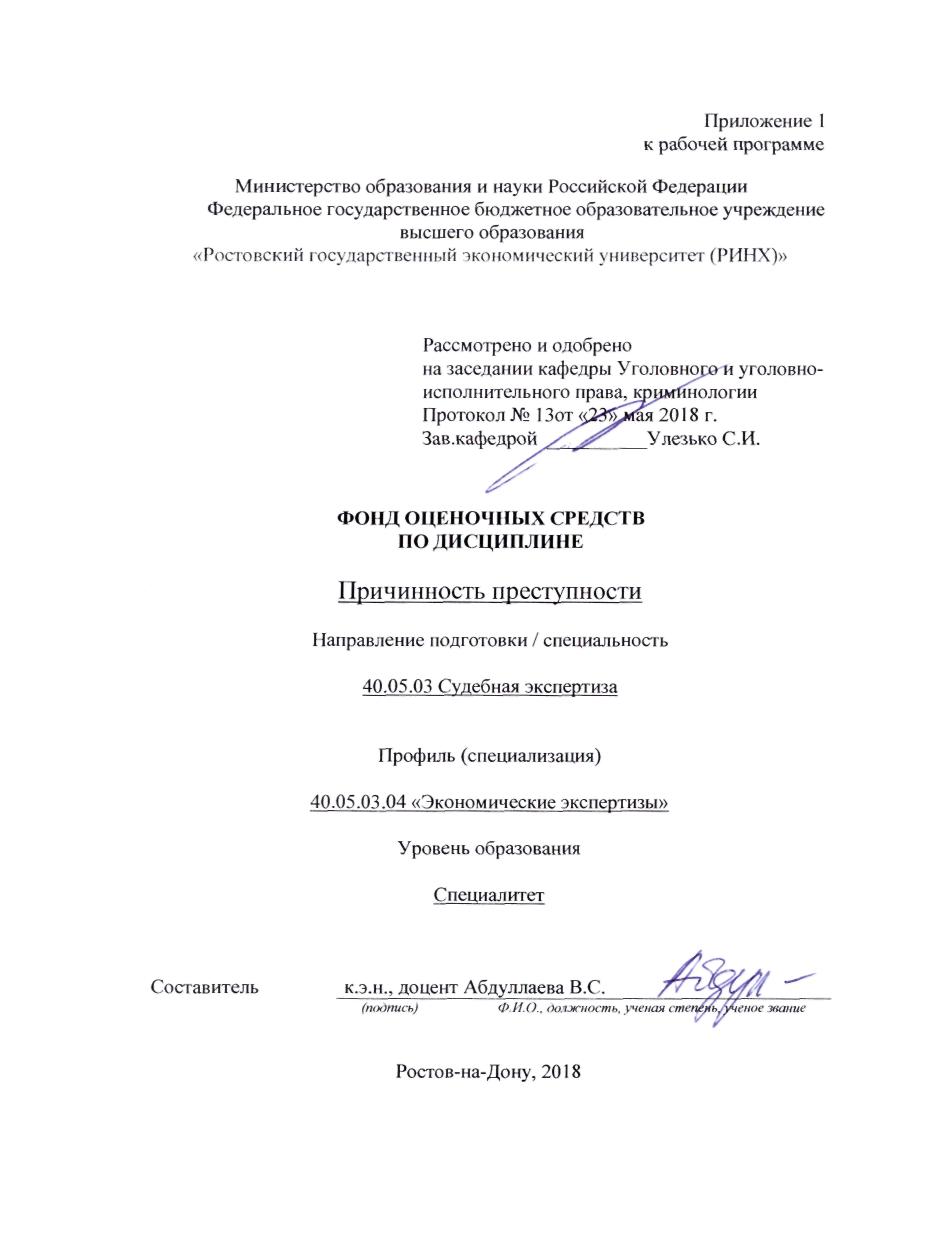  Перечень компетенций с указанием этапов их формирования в процессе освоения образовательной программыПеречень компетенций с указанием этапов их формирования представлен в п. 3. «Требования к результатам освоения дисциплины» рабочей программы дисциплины. Описание показателей и критериев оценивания компетенций на различных этапах их формирования, описание шкал оцениванияПоказатели и критерии оценивания компетенций:  2.2.  Шкалы оценивания:   Текущий контроль успеваемости и промежуточная аттестация осуществляется в рамках накопительной балльно-рейтинговой системы в 100-балльной шкале:Согласно п. 4.7 Положения об организации учебного процесса в Ростовском государственном экономическом университете (РИНХ) с использованием зачетных единиц (кредитов) и балльно-рейтинговой системы «Студент считается аттестованным по дисциплине, если его оценка за семестр не менее 50 баллов (суммарно по контрольным точкам). При этом студенту выставляется семестровая оценка в 100-балльной шкале, характеризующей качество освоения студентом знаний, умений и компетенций по данной дисциплине».Зачет выставляется по текущей успеваемости, если число набранных баллов не менее 50. В зачётную книжку проставляется не только общая оценка (зачет), но и число заработанных баллов, отражающая степень успешности освоения дисциплины. Если студент не согласен с баллами, соответствующими оценке «зачет», выставленными ему в течение семестра преподавателем, то он имеет право прийти на зачет. В этом случае набранные им баллы не учитываются и максимальное количество баллов, которое студент может набрать за промежуточную аттестацию по дисциплине  - 100 баллов. Преподаватель выставляет баллы в соответствии с уровнем освоения студентом каждого вида работ. В течение семестра по каждой контрольной точке студент может набрать максимально 50 баллов:- студенту зачисляется до 4 баллов за каждое семинарское занятие в зависимости от характера его работы на семинаре (ответ, дополнение, выступление с сообщением). Кроме того, за участие в дискуссиях на семинарах студент может набрать еще до 8 баллов за семестр; - баллы за самостоятельную работу начисляются за участие в НИРС (студенческая конференция, подготовка реферата или доклада) – до 12 баллов по каждому модулю. - максимальная оценка при всех верных ответах по вопросам теста или контрольной работы после изучения каждого модуля – 20 баллов.При этом следует исходить из положения о балльно-рейтинговой системе, в котором прописано следующее: «Основой для определения баллов, набранных при промежуточной аттестации, служит объём и уровень усвоения материала, предусмотренного рабочей программой дисциплины. При этом необходимо руководствоваться следующим:- 84-100 баллов (оценка «отлично») - изложенный материал фактически верен, наличие глубоких исчерпывающих знаний в объеме пройденной программы дисциплины в соответствии с поставленными программой курса целями и задачами обучения; правильные, уверенные действия по применению полученных знаний на практике, грамотное и логически стройное изложение материала при ответе, усвоение основной и знакомство с дополнительной литературой;- 67-83 баллов (оценка «хорошо») - наличие твердых и достаточно полных знаний в объеме пройденной программы дисциплины в соответствии с целями обучения, правильные действия по применению знаний на практике, четкое изложение материала, допускаются отдельные логические и стилистические погрешности, обучающийся  усвоил основную литературу, рекомендованную в рабочей программе дисциплины;- 50-66 баллов (оценка удовлетворительно) - наличие твердых знаний в объеме пройденного курса в соответствии с целями обучения, изложение ответов с отдельными ошибками, уверенно исправленными после дополнительных вопросов; правильные в целом действия по применению знаний на практике;- 0-49 баллов (оценка неудовлетворительно) - ответы не связаны с вопросами, наличие грубых ошибок в ответе, непонимание сущности излагаемого вопроса, неумение применять знания на практике, неуверенность и неточность ответов на дополнительные и наводящие вопросы».3. Типовые контрольные задания или иные материалы, необходимые для оценки знаний, умений, навыков и (или) опыта деятельности, характеризующих этапы формирования компетенций в процессе освоения образовательной программыМинистерство образования и науки Российской ФедерацииФедеральное государственное бюджетное образовательное учреждение высшего образования«Ростовский государственный экономический университет (РИНХ)»Кафедра уголовного и уголовно-исполнительного права, криминологииВопросы к зачетупо дисциплине«Причинность преступности»1.Характеристика криминологической теории причинности.2.Классификация причин преступного поведения.3.Социальное противоречие как причина преступного поведения.4.Социально-психологический уровень причинности.5.Преступность как социальный механизм массовых причин преступлений.6.Роль микросреды в формировании склонности к совершению преступлений.7.Ситуация и ее роль в формировании и реализации мотивации совершения преступления.8.Криминологический анализ экономического причинного комплекса.9.Криминологический анализ политического причинного комплекса.10.Криминологический анализ социального причинного комплекса.11.Криминологический анализ нравственно-психологического причинного комплекса.12.Криминологический анализ правового причинного комплекса.13.Понятие криминологического исследования.14.Понятие и значение криминологического планирования.15.Понятие и виды криминологического прогнозирования.16.Общественная опасность личности преступника и условия ее формирования.17.Проблема разработки типологии личности преступника.18.Отличительные черты отдельных категорий преступников.19.Возникновение и развитие виктимологии.20.Виктимологические факторы и их место в системе факторов преступности.21.Структура и координация противодействия преступности.22.История предупреждения преступлений в России.23.Мировые тенденции борьбы с преступностью. 24.Общесоциальный уровень противодействия преступности.25.Специально-криминологический уровень противодействия преступности.26.Особенности индивидуальной профилактики преступного поведения.27.Законодательство о противодействии преступности.28.Глобализация преступности и интернационализация борьбы с ней.29.Направления и средства повышения эффективности профилактики преступлений.30.Общая характеристика виктимологической профилактики преступлений.31.Детериминанты насильственных преступлений.32.Предупреждение насильственных преступлений.33.Соотношение личности преступника и жертвы семейных преступлений.34.Предупреждение семейных преступлений.35.Детерминанты, обуславливающие корыстную преступность.36.Предупреждение корыстной преступности.37.Основные признаки экономической преступности.38.Факторы, обуславливающие экономической преступности.39.Предупреждение экономической преступности.40.Криминологическая детерминация терроризма.41.Основные меры по противодействию терроризму.42.Причины и условия совершения преступниками-рецидивистами новых преступлений.43.Предупреждение рецидивной преступности.44.Факторы, способствующие профессиональной преступности.45.Предупреждение профессиональной преступности.46.Основные признаки и уровни организованной преступности.47.Основные направления предупреждения организованной преступности.48.Истоки и предпосылки коррупционной преступности.49.Детерминация коррупционной преступности.50.Основные направления противодействия коррупционной преступности в современной России.51.Причины и условия, способствующие неосторожной преступности.52.Предупреждение неосторожной преступности.53.Социальная среда и преступное поведение несовершеннолетних.54.Предупреждение преступности несовершеннолетних.55.Особенности детерминации преступности женщин.56.Предупреждение женской преступности.57.Формы девиантности, связанные с преступностью и их характеристика.58.Взаимосвязь профилактики негативных девиаций и преступности.59.Причины и предупреждение преступности в зарубежных странах.60.Современные зарубежные криминологические теории причин преступности.Составитель ________________________ В.С.Абдуллаева(подпись)«____»__________________20     г. Министерство образования и науки Российской ФедерацииФедеральное государственное бюджетное образовательное учреждение высшего образования«Ростовский государственный экономический университет (РИНХ)»Кафедра уголовного и уголовно-исполнительного права, криминологииБИЛЕТ К ЗАЧЕТУ № 1по дисциплине«Причинность преступности»Основные признаки экономической преступности.Состояние преступности – это…а) изменение уровня и структуры преступности за тот или иной период времени;б) общая характеристика преступности по ее уровню, структуре и динамике;в) общее число зарегистрированных преступлений и количество лиц, их совершивших, в масштабе страны, республики, области, города или района за определенный период времени;г) размер ущерба, причиненного преступлениями.Составитель        _____________________________________В.С.Абдуллаева                                                                                                                                   (подпись)                      Заведующий кафедрой    __________________________С.И.Улезько                                                                                                                                                           (подпись)                      «____»__________________20     г. Министерство образования и науки Российской ФедерацииФедеральное государственное бюджетное образовательное учреждение высшего образования«Ростовский государственный экономический университет (РИНХ)»Кафедра уголовного и уголовно-исполнительного права, криминологииБИЛЕТ К ЗАЧЕТУ № 2по дисциплине«Причинность преступности»Мировые тенденции борьбы с преступностью. Ученик 11 класса, применив насилие, отобрал деньги у ученика 1 класса.Назовите вид преступности и основные меры, направленные на его предупреждение.Составитель        _____________________________________В.С.Абдуллаева                                                                                                                                   (подпись)                      Заведующий кафедрой    __________________________С.И.Улезько                                                                                                                                                           (подпись)                      «____»__________________20     г. Министерство образования и науки Российской ФедерацииФедеральное государственное бюджетное образовательное учреждение высшего образования«Ростовский государственный экономический университет (РИНХ)»Кафедра уголовного и уголовно-исполнительного права, криминологииБИЛЕТ К ЗАЧЕТУ № 3по дисциплине«Причинность преступности»Классификация причин преступного поведения.2. Сущность социологического подхода к изучению преступности заключается в следующем…а) преступность рассматривается как статистическая совокупность;б) социологи главное внимание уделяют изучению причин и условий преступности;в) преступность рассматривается как специфическая характеристика общества - способность порождать преступления в большом количестве;г) преступность это результат субъективных факторов.Составитель        _____________________________________В.С.Абдуллаева                                                                                                                                   (подпись)                      Заведующий кафедрой    __________________________С.И.Улезько                                                                                                                                                           (подпись)                      «____»__________________20     г. Министерство образования и науки Российской ФедерацииФедеральное государственное бюджетное образовательное учреждение высшего образования«Ростовский государственный экономический университет (РИНХ)»Кафедра уголовного и уголовно-исполнительного права, криминологииБИЛЕТ К ЗАЧЕТУ № 4по дисциплине«Причинность преступности»Понятие и признаки преступности.Несовершеннолетние Петров и Сидоров с целью завладения чужим имуществом, напали на прохожего.Назовите вид преступности и основные меры, направленные на его предупреждение.Составитель        _____________________________________В.С.Абдуллаева                                                                                                                                   (подпись)                      Заведующий кафедрой    __________________________С.И.Улезько                                                                                                                                                           (подпись)                      «____»__________________20     г. Министерство образования и науки Российской ФедерацииФедеральное государственное бюджетное образовательное учреждение высшего образования«Ростовский государственный экономический университет (РИНХ)»Кафедра уголовного и уголовно-исполнительного права, криминологииБИЛЕТ К ЗАЧЕТУ № 5по дисциплине«Причинность преступности»Глобализация преступности и интернационализация борьбы с ней.Структура преступности – это:а) число преступлений в стране с разбивкой по годам;б) отношение отдельного вида преступлений ко всей преступности в целом;в) соотношение числа лиц, совершивших преступления, с размером материального ущерба;г) удельный вес преступности страны в общемировой преступности.Составитель        _____________________________________В.С.Абдуллаева                                                                                                                                   (подпись)                      Заведующий кафедрой    __________________________С.И.Улезько                                                                                                                                                           (подпись)                      «____»__________________20     г. Министерство образования и науки Российской ФедерацииФедеральное государственное бюджетное образовательное учреждение высшего образования«Ростовский государственный экономический университет (РИНХ)»Кафедра уголовного и уголовно-исполнительного права, криминологииБИЛЕТ К ЗАЧЕТУ № 6по дисциплине«Причинность преступности»Основные черты лиц, совершающих насильственные преступления.Буров и Рыков, с использованием оружия, совершили несколько разбойных нападений.Назовите вид преступности и основные меры, направленные на его предупреждение.Составитель        _____________________________________В.С.Абдуллаева                                                                                                                                   (подпись)                      Заведующий кафедрой    __________________________С.И.Улезько                                                                                                                                                           (подпись)                      «____»__________________20     г. Министерство образования и науки Российской ФедерацииФедеральное государственное бюджетное образовательное учреждение высшего образования«Ростовский государственный экономический университет (РИНХ)»Кафедра уголовного и уголовно-исполнительного права, криминологииБИЛЕТ К ЗАЧЕТУ № 7по дисциплине«Причинность преступности»Понятие и виды рецидивной преступности.География преступности – это…а) информация о влиянии экономических условий жизни в различных регионах на состояние преступности в стране;б) данные о распределении преступности по различным регионам страны;в) межрегиональные связи в преступном мире;г) наиболее распространенные каналы миграции преступников.Составитель        _____________________________________В.С.Абдуллаева                                                                                                                                   (подпись)                      Заведующий кафедрой    __________________________С.И.Улезько                                                                                                                                                           (подпись)                      «____»__________________20     г. Министерство образования и науки Российской ФедерацииФедеральное государственное бюджетное образовательное учреждение высшего образования«Ростовский государственный экономический университет (РИНХ)»Кафедра уголовного и уголовно-исполнительного права, криминологииБИЛЕТ К ЗАЧЕТУ № 8по дисциплине«Причинность преступности»Современное состояние и тенденции корыстной преступности.Полицейские Сомов и Лещев избили в дежурном помещении задержанного Пухова, у которого при проверке не оказалось документов.Назовите вид преступности и основные меры, направленные на его предупреждение.Составитель        _____________________________________В.С.Абдуллаева                                                                                                                                   (подпись)                      Заведующий кафедрой    __________________________С.И.Улезько                                                                                                                                                           (подпись)                      «____»__________________20     г. Министерство образования и науки Российской ФедерацииФедеральное государственное бюджетное образовательное учреждение высшего образования«Ростовский государственный экономический университет (РИНХ)»Кафедра уголовного и уголовно-исполнительного права, криминологииБИЛЕТ К ЗАЧЕТУ № 9по дисциплине«Причинность преступности»Направления и средства повышения эффективности профилактики преступлений.Какие качества играют решающую роль в структуре причин преступления…а) биологические;б) социальные;в) в отношении одних преступлений - биологические, в отношении других - социальные;г) и те и другие качества играют равную роль в структуре причин преступления.Составитель        _____________________________________В.С.Абдуллаева                                                                                                                                   (подпись)                      Заведующий кафедрой    __________________________С.И.Улезько                                                                                                                                                           (подпись)                      «____»__________________20     г. Министерство образования и науки Российской ФедерацииФедеральное государственное бюджетное образовательное учреждение высшего образования«Ростовский государственный экономический университет (РИНХ)»Кафедра уголовного и уголовно-исполнительного права, криминологииБИЛЕТ К ЗАЧЕТУ № 10по дисциплине«Причинность преступности»Понятие и система причин и условий преступности.Ножкин был уволен работу, а через месяц он совершил карманную кражу.Назовите вид преступности и основные меры, направленные на его предупреждение.Составитель        _____________________________________В.С.Абдуллаева                                                                                                                                   (подпись)                      Заведующий кафедрой    __________________________С.И.Улезько                                                                                                                                                           (подпись)                      «____»__________________20     г. Министерство образования и науки Российской ФедерацииФедеральное государственное бюджетное образовательное учреждение высшего образования«Ростовский государственный экономический университет (РИНХ)»Кафедра уголовного и уголовно-исполнительного права, криминологииБИЛЕТ К ЗАЧЕТУ № 11по дисциплине«Причинность преступности»Общественная опасность личности преступника и условия ее формирования.2. Какие из приведенных ниже факторов являются криминогенными…а) увеличение уровня доходов тех или иных социальных групп населения;б) увеличение числа лиц, употребляющих наркотики, токсические вещества;в) повышение уровня материальной обеспеченности;г) повышение уровня нравственности и трудового воспитания.Составитель        _____________________________________В.С.Абдуллаева                                                                                                                                   (подпись)                      Заведующий кафедрой    __________________________С.И.Улезько                                                                                                                                                           (подпись)                      «____»__________________20     г. Министерство образования и науки Российской ФедерацииФедеральное государственное бюджетное образовательное учреждение высшего образования«Ростовский государственный экономический университет (РИНХ)»Кафедра уголовного и уголовно-исполнительного права, криминологииБИЛЕТ К ЗАЧЕТУ № 12по дисциплине«Причинность преступности»Общая характеристика виктимологической профилактики преступлений.Ван Дан и Дан Ван руководили криминальным синдикатом, который занимался торговлей людей.Назовите вид преступности и основные меры, направленные на его предупреждение.Составитель        _____________________________________В.С.Абдуллаева                                                                                                                                   (подпись)                      Заведующий кафедрой    __________________________С.И.Улезько                                                                                                                                                           (подпись)                      «____»__________________20     г. Министерство образования и науки Российской ФедерацииФедеральное государственное бюджетное образовательное учреждение высшего образования«Ростовский государственный экономический университет (РИНХ)»Кафедра уголовного и уголовно-исполнительного права, криминологииБИЛЕТ К ЗАЧЕТУ № 13по дисциплине«Причинность преступности»Особенности индивидуальной профилактики преступлений.2. Формированию криминогенной мотивации и ее проявлению в преступлениях террористической направленности способствует…а) безработица;б) низкий уровень работы образовательных учреждений;в) рост экстремизма и радикальных устремлений;г) отставание в интеллектуальном и волевом развитии.Составитель        _____________________________________В.С.Абдуллаева                                                                                                                                   (подпись)                      Заведующий кафедрой    __________________________С.И.Улезько                                                                                                                                                           (подпись)                      «____»__________________20     г. Министерство образования и науки Российской ФедерацииФедеральное государственное бюджетное образовательное учреждение высшего образования«Ростовский государственный экономический университет (РИНХ)»Кафедра уголовного и уголовно-исполнительного права, криминологииБИЛЕТ К ЗАЧЕТУ № 14по дисциплине«Причинность преступности»Предупреждение преступности: понятие, принципы и задачи.Иванова возвращалась поздно вечером домой одна. Недалеко от дома, в безлюдном дворе, на нее напали и отобрали сумку.Назовите вид преступности и основные меры, направленные на его предупреждение.Составитель        _____________________________________В.С.Абдуллаева                                                                                                                                   (подпись)                      Заведующий кафедрой    __________________________С.И.Улезько                                                                                                                                                           (подпись)                      «____»__________________20     г. Министерство образования и науки Российской ФедерацииФедеральное государственное бюджетное образовательное учреждение высшего образования«Ростовский государственный экономический университет (РИНХ)»Кафедра уголовного и уголовно-исполнительного права, криминологииБИЛЕТ К ЗАЧЕТУ № 15по дисциплине«Причинность преступности»Основные направления специального предупреждения преступности.Социально-ролевая характеристика лиц, совершающих преступления, включает следующие признаки…а) трудовые навыки;б) образование;в) семейное положение;г) судимость.Составитель        _____________________________________В.С.Абдуллаева                                                                                                                                   (подпись)                      Заведующий кафедрой    __________________________С.И.Улезько                                                                                                                                                           (подпись)                      «____»__________________20     г. Министерство образования и науки Российской ФедерацииФедеральное государственное бюджетное образовательное учреждение высшего образования«Ростовский государственный экономический университет (РИНХ)»Кафедра уголовного и уголовно-исполнительного права, криминологииБИЛЕТ К ЗАЧЕТУ № 16по дисциплине«Причинность преступности»Криминологический анализ экономического причинного комплекса.Особо опасный рецидивист Томов, освободившись из мест лишения свободы, стал совершать разбойные нападения.Назовите вид преступности и основные меры, направленные на его предупреждение.Составитель        _____________________________________В.С.Абдуллаева                                                                                                                                   (подпись)                      Заведующий кафедрой    __________________________С.И.Улезько                                                                                                                                                           (подпись)                      «____»__________________20     г. Министерство образования и науки Российской ФедерацииФедеральное государственное бюджетное образовательное учреждение высшего образования«Ростовский государственный экономический университет (РИНХ)»Кафедра уголовного и уголовно-исполнительного права, криминологииБИЛЕТ К ЗАЧЕТУ № 17по дисциплине«Причинность преступности»1. Основные направления общесоциального предупреждения преступности.2. Какие из перечисленных признаков следует отнести к социально-психологической характеристике личности преступника…а) проживание в сельской местности;б) плохое материальное положение;в) отношение к содеянному преступлению;г) полное или частичное признание вины.Составитель        _____________________________________В.С.Абдуллаева                                                                                                                                   (подпись)                      Заведующий кафедрой    __________________________С.И.Улезько                                                                                                                                                           (подпись)                      «____»__________________20     г. Министерство образования и науки Российской ФедерацииФедеральное государственное бюджетное образовательное учреждение высшего образования«Ростовский государственный экономический университет (РИНХ)»Кафедра уголовного и уголовно-исполнительного права, криминологииБИЛЕТ К ЗАЧЕТУ № 18по дисциплине«Причинность преступности»1. Динамика преступности, факторы, влияющие на нее.2. Петорова, возвращаясь домой с работы, уснула в метро. Проснувшись, она обнаружила, что у нее украли сумку.Назовите вид преступности и основные меры, направленные на его предупреждение.Составитель        _____________________________________В.С.Абдуллаева                                                                                                                                   (подпись)                      Заведующий кафедрой    __________________________С.И.Улезько                                                                                                                                                           (подпись)                      «____»__________________20     г. Министерство образования и науки Российской ФедерацииФедеральное государственное бюджетное образовательное учреждение высшего образования«Ростовский государственный экономический университет (РИНХ)»Кафедра уголовного и уголовно-исполнительного права, криминологииБИЛЕТ К ЗАЧЕТУ № 19по дисциплине«Причинность преступности»1. Криминологическое прогнозирование: понятие и виды.2. Главным объектом виктимологических исследований является…а) субъект преступления;б) жертва;в) личность преступника;г) потерпевший.Составитель        _____________________________________В.С.Абдуллаева                                                                                                                                   (подпись)                      Заведующий кафедрой    __________________________С.И.Улезько                                                                                                                                                           (подпись)                      «____»__________________20     г. Министерство образования и науки Российской ФедерацииФедеральное государственное бюджетное образовательное учреждение высшего образования«Ростовский государственный экономический университет (РИНХ)»Кафедра уголовного и уголовно-исполнительного права, криминологииБИЛЕТ К ЗАЧЕТУ № 20по дисциплине«Причинность преступности»Предупреждение преступности несовершеннолетних.Котова работала заведующей складом на оптовом складе и присваивала чужое имущество.Назовите вид преступности и основные меры, направленные на его предупреждение.Составитель        _____________________________________В.С.Абдуллаева                                                                                                                                   (подпись)                      Заведующий кафедрой    __________________________С.И.Улезько                                                                                                                                                           (подпись)                      «____»__________________20     г. Министерство образования и науки Российской ФедерацииФедеральное государственное бюджетное образовательное учреждение высшего образования«Ростовский государственный экономический университет (РИНХ)»Кафедра уголовного и уголовно-исполнительного права, криминологииБИЛЕТ К ЗАЧЕТУ № 21по дисциплине«Причинность преступности»Понятие организованной преступности и история ее появления.Профилактика преступлений – это…а) воздействие на причины и условия преступности с целью воспрепятствования возможности их реализации;б) воздействие, направленное на устранение причин и условий преступности;в) воздействие на лиц, приступивших к осуществлению преступных намерений с целью воспрепятствования доведению преступления до конца;г) воздействие на лиц, обнаруживших преступный замысел с целью воспрепятствования реализации этого замысла.Составитель        _____________________________________В.С.Абдуллаева                                                                                                                                   (подпись)                      Заведующий кафедрой    __________________________С.И.Улезько                                                                                                                                                           (подпись)                      «____»__________________20     г. Министерство образования и науки Российской ФедерацииФедеральное государственное бюджетное образовательное учреждение высшего образования«Ростовский государственный экономический университет (РИНХ)»Кафедра уголовного и уголовно-исполнительного права, криминологииБИЛЕТ К ЗАЧЕТУ № 22по дисциплине«Причинность преступности»Социальная среда и преступное поведение несовершеннолетних.Услышав звонок в дверь, Зонтов открыл ее. Не успев посмотреть, кто пришел, он получил удар по голове.Назовите вид преступности и основные меры, направленные на его предупреждение.Составитель        _____________________________________В.С.Абдуллаева                                                                                                                                   (подпись)                      Заведующий кафедрой    __________________________С.И.Улезько                                                                                                                                                           (подпись)                      «____»__________________20     г. Министерство образования и науки Российской ФедерацииФедеральное государственное бюджетное образовательное учреждение высшего образования«Ростовский государственный экономический университет (РИНХ)»Кафедра уголовного и уголовно-исполнительного права, криминологииБИЛЕТ К ЗАЧЕТУ № 23по дисциплине«Причинность преступности»Детерминанты, обуславливающие корыстную преступность.Какой тип преступника соответствует человеку, впервые совершившему преступления при превышении пределов необходимой обороны…а) злостные преступники;б) неустойчивая личность;в) ситуационные преступники;г) случайные преступники.Составитель        _____________________________________В.С.Абдуллаева                                                                                                                                   (подпись)                      Заведующий кафедрой    __________________________С.И.Улезько                                                                                                                                                           (подпись)                      «____»__________________20     г. Министерство образования и науки Российской ФедерацииФедеральное государственное бюджетное образовательное учреждение высшего образования«Ростовский государственный экономический университет (РИНХ)»Кафедра уголовного и уголовно-исполнительного права, криминологииБИЛЕТ К ЗАЧЕТУ № 24по дисциплине«Причинность преступности»Основные меры по противодействию терроризму.Елизарову регулярно избивал муж, она решила его отравить.Назовите вид преступности и основные меры, направленные на его предупреждение.Составитель        _____________________________________В.С.Абдуллаева                                                                                                                                   (подпись)                      Заведующий кафедрой    __________________________С.И.Улезько                                                                                                                                                           (подпись)                      «____»__________________20     г. Министерство образования и науки Российской ФедерацииФедеральное государственное бюджетное образовательное учреждение высшего образования«Ростовский государственный экономический университет (РИНХ)»Кафедра уголовного и уголовно-исполнительного права, криминологииБИЛЕТ К ЗАЧЕТУ № 25по дисциплине«Причинность преступности»1. Понятие и признаки преступности.2. В ходе криминологического исследования преступности выявляются…а) степень ее распространенности, интенсивности и общественной опасности, основные закономерности и тенденции развития;б) уголовно-правовые характеристики преступности, уровень рецидива и его интенсивность;в) характеристики личности преступника, отражающие его внутренние особенности;г) экономический потенциал общества и его практическая реализация.Составитель        _____________________________________В.С.Абдуллаева                                                                                                                                   (подпись)                      Заведующий кафедрой    __________________________С.И.Улезько                                                                                                                                                           (подпись)                      «____»__________________20     г. Критерии оценки: -	оценка «зачет» выставляется обучающемуся, если студент демонстрирует полные и содержательные знания материала, усвоение взаимосвязи элементов системы публичного управления, их содержания, практику оперирования основными терминами и категориями публичного управления, используя научные точки зрения на обсуждаемые проблемы, умеет отстаивать свою позицию; допускается наличие неточностей в ответе, либо отсутствие ответов на отдельные дополнительные вопросы.-	оценка «незачет» выставляется обучающемуся, если он не отвечает на поставленный вопрос, не ориентируется в понятиях и категориях публичного управления, не демонстрирует знания основного учебно-программного материала.Министерство образования и науки Российской ФедерацииФедеральное государственное бюджетное образовательное учреждение высшего образования«Ростовский государственный экономический университет (РИНХ)»Кафедра уголовного и уголовно-исполнительного права, криминологииТесты письменныепо дисциплине«Причинность преступности»1. Модуль 1: «Общая часть криминологии»1. Состояние преступности – это…а) изменение уровня и структуры преступности за тот или иной период времени;б) общая характеристика преступности по ее уровню, структуре и динамике;в) общее число зарегистрированных преступлений и количество лиц, их совершивших, в масштабе страны, республики, области, города или района за определенный период времени;г) размер ущерба, причиненного преступлениями.2. Динамика преступности – это…а) показатель изменения структуры преступности;б) показатель изменения состояния преступности;в) показатель изменения структуры и состояния преступности;г) показатель изменения уровня и структуры преступности.3. Какая из причин преступности характерна практически для всех стран…а) безработица;б) социальная дезорганизация;в) низкий уровень образования;г) чрезмерная гуманность уголовного наказания.4. Какие из ниже приведенных групп явлений входят в предмет криминологии:а) преступность;б) субъект преступления;в) личность преступника;г) преступление.5. Показателем общественной опасности преступности является…а) удельный вес тяжкой преступности;	б) количество преступлений;в) объем преступности;г) цена преступности.6. Степень латентности каких преступлений соотносится с минимально латентнымипреступлениями:а) разбой;б) побои;в) террористический акт;г) неуважение к суду.7. Латентная преступность – это…а) группа наиболее опасных преступлений;б) данные о числе заявлений о преступности;в) совокупность нераскрытых преступлений;г) незарегистрированная преступность.8. Личность преступника – это…а) совокупность криминологически значимых свойств человека, которая обусловливает совершение им преступления;б) совокупность социально-психологических, социально-нравственных, правовых свойств преступника;в) совокупность криминогенных качеств, криминологически значимых свойств личности, обусловивших совершение ею преступления;г) совокупность негативных социально значимых свойств, влияющих в сочетании с внешними условиями и обстоятельствами на характер преступного поведения.9. Криминогенная личность существует…а) до момента совершения преступления;б) с момента совершения преступления;в) с момента осуждения до исправления лица либо совершения нового преступления;г) с момента снятия судимости.10. Какие преступления наименее распространены в структуре мировой преступности…а) насильственные;б) экономические;в) корыстные;г) неосторожные.11. Одним из социально-демографических признаков, характеризующим личность преступника, является…а) судимость;б) аномалии психики;в) возраст;г) трудовая деятельность.12. Отличие личности преступника от не преступника состоит…а) в том, что личность преступника представляет собой тип личности человека;б) во врожденных свойствах и качествах личности;в) в негативной направленности личности;г) никаких различий между ними нет.13. По глубине, стойкости и интенсивности антиобщественной направленности личности преступников подразделяют на…а) умышленных и неосторожных;б) случайных, ситуационных, неустойчивых, злостных, особо злостных;в) корыстных, насильственных, корыстно-насильственных;г) неоднократных и повторных.14. Какие из перечисленных признаков следует отнести к уголовно-правовой характеристике личности преступника…а) наличие особо опасного рецидива;б) трудовые навыки;в) образование;г) отношение к содеянному преступлению.15. Какой тип преступника соответствует человеку, организовавшему преступную группу для совершения нападения на граждан…а) злостные преступники;б) неустойчивая личность;в) ситуационные преступники;г) случайные преступники.16. В ходе криминологического исследования преступности выявляются…а) степень ее распространенности, интенсивности и общественной опасности, основные закономерности и тенденции развития;б) уголовно-правовые характеристики преступности, уровень рецидива и его интенсивность;в) характеристики личности преступника, отражающие его внутренние особенности;г) экономический потенциал общества и его практическая реализация.17. Какой тип преступника соответствует человеку, впервые совершившему преступления при превышении пределов необходимой обороны…а) злостные преступники;б) неустойчивая личность;в) ситуационные преступники;г) случайные преступники.18. Профилактика преступлений – это…а) воздействие на причины и условия преступности с целью воспрепятствования возможности их реализации;б) воздействие, направленное на устранение причин и условий преступности;в) воздействие на лиц, приступивших к осуществлению преступных намерений с целью воспрепятствования доведению преступления до конца;г) воздействие на лиц, обнаруживших преступный замысел с целью воспрепятствования реализации этого замысла.19. Главным объектом виктимологических исследований является…а) субъект преступления;б) жертва;в) личность преступника;г) потерпевший.20. Какие из перечисленных признаков следует отнести к социально-психологической характеристике личности преступника…а) проживание в сельской местности;б) плохое материальное положение;в) отношение к содеянному преступлению;г) полное или частичное признание вины.2. Инструкция по выполнениюВ процессе решения тестов студент должен выбрать один или несколько верных ответов из предложенных вариантов ответов.3. Критерии оценки: •	оценка «отлично» выставляется студенту, если он демонстрирует полные и содержательные знания материала, а именно отвечает на 90 процентов тестов правильно; •	оценка «хорошо» выставляется студенту, если он обнаруживает твердые, но в некоторых вопросах неточные знания парламентского права, а именно отвечает на 70 процентов тестов правильно; •	оценка «удовлетворительно» выставляется студенту, если он показывает знания основного учебно-программного материала, но допускает существенные неточности в ответе, которые проявляются в том, что он отвечает на 60 процентов тестов правильно; •	оценка неудовлетворительно» выставляется студенту, если он отвечает правильно на менее, что 40 процентов тестов.  Составитель ________________________ В.С.Абдуллаева(подпись)«____»__________________20     г. Оформление вопросов для коллоквиумов, собеседованияМинистерство образования и науки Российской ФедерацииФедеральное государственное бюджетное образовательное учреждение высшего образования«Ростовский государственный экономический университет (РИНХ)»Кафедра Уголовного и уголовно-исполнительного права, криминологии(наименование кафедры)по дисциплине«Причинность преступности»Вопросы для коллоквиумов, собеседованияМодуль 1: «Общая часть криминологии»Понятие и признаки преступности.Количественно-качественные показатели преступности.Основные характеристики преступности.Состояние преступности в России.Латентная преступность и методы ее изучения. Виды и способы выявления латентной преступности.Виктимология: предмет, история, перспективы.Понятие и виды виктимизации и виктимности.Виктимологические факторы и их место в системе факторов преступности.Личность преступника: понятие и стадии формирования.Характеристика основных подходов к изучению личности преступника.Структура личности преступника.Типология личности преступника.Механизм индивидуального преступного поведения.Классификация причин и условий преступности.Причины преступности на различных этапах развития общества.Криминогенная мотивация, ее виды и значение в механизме преступного поведения.Конкретная жизненная ситуация в формировании у личности преступного поведения.Организация криминологических исследований.Специальные методы криминологических исследований, их содержание.Криминологическое прогнозирование: понятие и виды.Предупреждение преступности: понятие, принципы и задачи.Основные направления общесоциального и специального предупреждения преступности.Особенности индивидуальной профилактики преступлений.Общая характеристика виктимологической профилактики преступлений.Модуль 2. «Особенная часть криминологии»Состояние насильственной преступности.Основные черты лиц, совершающих насильственные преступления.Факторы, способствующие совершению насильственных преступлений.Предупреждение насильственных преступлений.Криминологическая характеристика сексуальных преступлений.Общая характеристика семейных преступлений.Соотношение личности преступника и жертвы семейных преступлений.Мотивация супружеских убийств.Конфликтная ситуация как фактор совершения семейных преступлений.Криминологическая коррекция семейных отношений.Современное состояние и тенденции корыстной преступности.Особенности корыстных преступников. Детерминанты, обуславливающие корыстную преступность.Профилактика корыстной преступности.Криминологическая характеристика корыстно-насильственной преступности.Основные признаки экономической преступности.Особенности  личности преступника, совершающего экономические преступления.Причины и условия экономической преступности.Предупреждение экономической преступности.Криминологическая характеристика налоговой преступности.Состояние и тенденции терроризма.Криминологическая детерминация терроризма.Основные меры по противодействию терроризму.Понятие и виды рецидивной преступности.Основные показатели рецидивной преступности.Криминологическая характеристика личности рецидивистов.Обстоятельства, способствующие рецидивной преступности.Предупреждение рецидивной преступности.Возникновение, становление и развитие профессиональной преступности. Понятие и признаки преступного профессионализма.Факторы, способствующие профессиональной преступности.Предупреждение профессиональной преступности.Основные признаки и уровни организованной преступности.Понятие организованной преступности и история ее появления.Причины  и условия существования организованной преступности.Меры борьбы с организованной преступностью.Криминологическая характеристика коррупционной преступности.Уровень, структура и динамика неосторожной преступности.Особенности личности неосторожных преступников.Причины и условия, способствующие неосторожной преступности.Предупреждение неосторожной преступности.Место автотранспортной преступности в системе неосторожной преступности, состояние автотранспортной преступности.Понятие и общая характеристика преступности несовершеннолетних.Особенности личности несовершеннолетнего преступника.Социальная среда и преступное поведение несовершеннолетних.Предупреждение преступности несовершеннолетних.Криминологическая характеристика преступности молодежи.Общая характеристика преступлений, совершаемых женщинами.Личность женщины-преступницы.Особенности детерминации преступности женщин.Профилактика женской преступности.Формы девиантности, связанные с преступностью и их характеристика.Криминологическая характеристика и профилактика наркотизма.Криминологическая характеристика и профилактика пьянства и алкоголизма.Криминологическая характеристика и профилактика проституции.Криминологическая характеристика и профилактика суицидов.Криминологическая характеристика и профилактика маргинальной преступности.Взаимосвязь профилактики негативных девиаций и преступности.Критерии оценки: •	оценка «отлично» выставляется, если изложенный материал фактически верен, наличие глубоких исчерпывающих знаний в объеме пройденной программы дисциплины в соответствии с поставленными программой курса целями и задачами обучения; правильные, уверенные действия по применению полученных знаний на практике, грамотное и логически стройное изложение материала при ответе, усвоение основной и знакомство с дополнительной литературой; •	оценка «хорошо» - наличие твердых и достаточно полных знаний в объеме пройденной программы дисциплины в соответствии с целями обучения, правильные действия по применению знаний на практике, четкое изложение материала, допускаются отдельные логические и стилистические погрешности, обучающийся  усвоил основную литературу, рекомендованную в рабочей программе дисциплины; •	оценка «удовлетворительно» - наличие твердых знаний в объеме пройденного курса в соответствии с целями обучения, изложение ответов с отдельными ошибками, уверенно исправленными после дополнительных вопросов; правильные в целом действия по применению знаний на практике; •	оценка «неудовлетворительно» - ответы не связаны с вопросами, наличие грубых ошибок в ответе, непонимание сущности излагаемого вопроса, неумение применять знания на практике, неуверенность и неточность ответов на дополнительные и наводящие вопросы». Составитель ________________________ В.С.Абдуллаева(подпись)«____»__________________20     г. Министерство образования и науки Российской ФедерацииФедеральное государственное бюджетное образовательное учреждение высшего образования«Ростовский государственный экономический университет (РИНХ)»Кафедра уголовного и уголовно-исполнительного права, криминологииКейс-задачапо дисциплине«Причинность преступности»Задание 1: Буров и Рыков, с использованием оружия, совершили несколько разбойных нападений.Назовите вид преступности и основные меры, направленные на его предупреждение. Проанализируйте правовые основы предупреждения преступности. Проанализируйте виктимилогическую профилактику преступности.Задание 2: Ученик 11 класса, применив насилие, отобрал деньги у ученика 1 класса.Назовите вид преступности и основные меры, направленные на его предупреждение.Задание 3:Жигулев, управляя автомобилем, заснул за рулем и врезался во встречную машину, водитель которой погиб.Назовите вид преступности и основные меры, направленные на его предупреждение.Задание 4:Несовершеннолетние Петров и Сидоров с целью завладения чужим имуществом, напали на прохожего.Назовите вид преступности и основные меры, направленные на его предупреждение.Задание 5:Рядовой Мазуров на стрельбище случайным выстрелом из автомата причинил смерть своему сослуживцу. Назовите вид преступности и основные меры, направленные на его предупреждение.Задание 6:Рожков по мотиву мнимой ревности убил свою жену.Назовите вид преступности и основные меры, направленные на его предупреждение.Задание 7:Иннокентьева – директор государственной организации – брала денежные средства за покровительство и попустительство по службе.Назовите вид преступности и основные меры, направленные на его предупреждение.Задание 8:Ломов, выпив пива, выбросил бутылку из окна. Бутылка ударила по голове прохожему, причинив ему смерть.Назовите вид преступности и основные меры, направленные на его предупреждение.Задание 9:Малолетний Иван под влиянием вора-рецидивиста стал совершать квартирные кражи.Назовите вид преступности и основные меры, направленные на его предупреждение.Задание 10:Судья вынес приговор в отношении группы лиц, совершивших преступления, связанные с незаконным оборотом наркотиков. Вечером судья был убит.Назовите вид преступности и основные меры, направленные на его предупреждение.Задание 11:Несовершеннолетняя Сорина уговорила своего знакомого избить свою одноклассницу.Назовите вид преступности и основные меры, направленные на его предупреждение.Задание 12:Аронов, являясь санитарным врачом, дал разрешение на реализацию партии инфицированной говядины.Назовите вид преступности и основные меры, направленные на его предупреждение.Задание 13:Совладелец крупной нефтяной компании Александров решил продать свои акции. Но не успел ничего предпринять, так как был убит.Назовите вид преступности и основные меры, направленные на его предупреждение.Задание 14:Устав после охоты, Тронов заснул в обнимку с ружьем. Ночью ружье выстрелило.Назовите вид преступности и основные меры, направленные на его предупреждение.Задание 15Инспектор Иванов ехал с семьей с дачи. Хотя был он в гражданской одежде, табельное оружие у него было с собой. Внезапно на полосу встречного движения выскочил автомобиль. Удар пришелся в заднюю дверь - именно туда, где дремала его дочь. Увидев, что девочка мертва, Иванов выхватил оружие и расстрелял водителя.Проанализируйте криминогенную ситуацию и личность преступника. Возможно ли было предупредить это преступление?Инструкция и/или методические рекомендации по выполнениюВ качестве информации использовать доступные в библиотеке учебники по изучаемой дисциплине, УК РФ, Информационно-справочную систему "Консультант +, "Информационно-правовой портал "Гарант".Критерии оценки: - оценка «зачтено» выставляется обучающемуся, если дана правильная  юридическая квалификация содеянного;- оценка «не зачтено» выставляется обучающемуся в случае не вернойюридической квалификации содеянного. Составитель ________________________ В.С.Абдуллаева(подпись)«____»__________________20     г. Оформление комплекта заданий для контрольной работыМинистерство образования и науки Российской ФедерацииФедеральное государственное бюджетное образовательное учреждение высшего образования«Ростовский государственный экономический университет (РИНХ)»Кафедра Уголовного и уголовно-исполнительного права, криминологииКомплект заданий для контрольной работыпо дисциплине«Причинность преступности»Модуль 1. «Общая часть криминологии»Вариант 1 Задание 1: Охарактеризуйте некоторые методики криминологического исследования.Задание 2: Определите факторы, влияющие на показатели преступного множества.Вариант 2 Задание 1:  Проанализируйте понятие личности преступника.Задание 2. Рассмотрите криминогенные качества личности преступника.Модуль 2. «Особенная часть криминологии»Вариант 1 Задание 1. Дайте понятие и общую характеристику насильственных преступлений.Задание 2. Рассмотрите криминологическую характеристику личности насильственных преступников.Вариант 2Задание 1. Проанализируйте детерминацию насильственных преступлений.Задание 2. Определите основные направления предупреждения насильственных преступлений.Критерии оценки: оценка «отлично» выставляется студенту за правильный, полный и глубокий ответ на вопрос, поставленный в задании. Ответ студента на вопрос должен быть полным и развернутым. Такой ответ должен продемонстрировать отличное умение студента анализировать, толковать и правильно применять нормы законодательства в сфере правоохранительной деятельности. Оценка «отлично» выставляется только при полных ответах на все основные и дополнительные вопросы; оценка «хорошо» ответ студента на вопрос должен быть полным. Такой ответ должен продемонстрировать хорошее умение студента анализировать, толковать и применять нормы законодательства в сфере правоохранительной деятельности. Оценка «хорошо» выставляется только при правильных и полных ответах на все основные вопросы. Допускается неполный ответ по одному из дополнительных вопросов; оценка «удовлетворительно» выставляется студенту за правильный, но не полный ответ на вопрос, поставленный в задании. Такой ответ может продемонстрировать умение студента применять нормы законодательства в сфере правоохранительной деятельности. Оценка «удовлетворительно» выставляется только при правильных, но неполных, частичных ответах на все основные вопросы. Допускается неправильный ответ по одному из дополнительных вопросов; оценка «неудовлетворительно» выставляется студенту за неправильные ответы. Составитель ________________________ В.С.Абдуллаева(подпись)«____»__________________20     г. Оформление тем для курсовых работ/ проектов(эссе, рефератов, докладов, сообщений)Министерство образования и науки Российской ФедерацииФедеральное государственное бюджетное образовательное учреждение высшего образования«Ростовский государственный экономический университет (РИНХ)»Кафедра Уголовного и уголовно-исполнительного права, криминологии(наименование кафедры)Темы курсовых работ/ проектов(эссе, рефератов, докладов, сообщений)по дисциплине«Причинность преступности»Тематика рефератов1. Криминологические учреждения и криминологические исследования в первые годы советского государства.2. Возникновение концепции социальной обусловленности преступности и ее причин.3. Правовой подход к анализу преступности.4. Нетрадиционные аспекты анализа преступности.5. Сравнительный анализ преступности в различных странах мира.6. Проанализируйте причины преступности в различных странах мира.7. Причины качественных изменений преступности в современной России.8. Виктимологические условия совершения конкретного преступления.9. Основные направления предупреждения насильственных преступлений.10. Основные направления предупреждения корыстной преступности.11. Меры, направленные на профилактику преступлений в сфере экономической деятельности.12. Факторы криминального профессионализма и меры, направленные на их предупреждение.13. Уровень, структура и динамика неосторожной преступности.14. Понятие и общая характеристика преступности несовершеннолетних.15. Особенности детерминации преступности женщин.16. Определите взаимосвязь профилактики негативных девиаций и преступности.Методические рекомендации по выполнению рефератовРеферат – это композиционно-организованное, обобщенное изложение содержания источника информации (в учебной ситуации - статей, монографий, материалов конференции, официальных документов и др., но не учебника по данной дисциплине). Тема реферата может быть предложена преподавателем или выбрана студентом из рабочей программы соответствующей дисциплины. Возможно, после консультации с преподавателем, обоснование и формулирование собственной темы. Тема реферата должна отражать проблему, которая достаточно хорошо исследована в науке. Как правило, внутри такой проблемы выбирается для анализа какой- либо единичный аспект. Целью реферата является изложение какого-либо вопроса на основе обобщения, анализа и синтеза одного или нескольких первоисточников. Принимая во внимание, что реферат - одна из форм интерпретации исходного текста одного или нескольких первоисточников, следует сформулировать задачу, стоящую перед студентами: создать новый текст на основе имеющихся текстов, т.е. текст о тексте. Новизна в данном случае подразумевает собственную систематизацию материала при сопоставлении различных точек зрения авторов и изложении наиболее существенных положений и выводов реферируемых источников. Написание реферата является необходимым и обязательным умением в процессе получения высшего профессионального образования. Формированию навыков должны способствовать знания о специфике реферата как научно-учебного жанра и соблюдения требований к его написанию. Требования к рефератамПрежде всего, следует помнить, что реферат не должен отражать субъективных взглядов референта (студента) на излагаемый вопрос, а также давать оценку тексту. Основными требованиями к реферату считаются: 1. информативность и полнота изложения основных идей первоисточника; 2. точность изложения взглядов автора - неискаженное фиксирование всех положений первичного текста, 3. объективность - реферат должен раскрывать концепции первоисточников с точки зрения их авторов; 4. изложение всего существенного; 5. изложение в логической последовательности в соответствии с обозначенной темой и составленным планом; 6. соблюдение единого стиля - использование литературного языка в его научно-стилевой разновидности; 7. корректность в характеристике авторского изложения материала. Виды рефератовПо характеру воспроизведения информации различают рефераты репродуктивные и продуктивные. Репродуктивные рефераты воспроизводят содержание первичного текста: - реферат-конспект содержит в обобщенном виде фактографическую информацию, иллюстративный материал, сведения о методах исследования, о полученных результатах и возможностях их применения; - реферат-резюме приводит только основные положения, тесно связанные с темой текста. Продуктивные рефераты предполагают критическое или творческое осмысление литературы: - реферат-обзор охватывает несколько первичных текстов, дает сопоставление разных точек зрения по конкретному вопросу; - реферат-доклад дает анализ информации, приведенной в первоисточниках, и объективную оценку состояния проблемы. По количеству реферируемых источников: - монографические – один первоисточник; - обзорные – несколько первичных текстов одной тематики. По читательскому назначению: - общие - характеристика содержания в целом; ориентация на широкую аудиторию; - специализированные - ориентация на специалистов. Этапы работы над рефератом1. Выбор темы. 2. Изучение основных источников по теме. 3. Составление библиографии. 4. Конспектирование необходимого материала или составление тезисов. 5. Систематизация зафиксированной и отобранной информации. 6. Определение основных понятий темы и анализируемых проблем. 7. Разработка логики исследования проблемы, составление плана. 8. Реализация плана, написание реферата. 9. Самоанализ, предполагающий оценку новизны, степени раскрытия сущности проблемы, обоснованности выбора источников и оценку объема реферата. 10. Проверка оформления списка литературы. 11. Редакторская правка текста. Оформление реферата и проверка текста с точки зрения грамотности и стилистикиСтруктура реферата. В структуре реферата выделяются три основных компонента: библиографическое описание, собственно реферативный текст, справочный аппарат. Библиографическое описание предполагает характеристику имеющихся на эту тему работ, теорий; историографию вопроса; выделение конкретного вопроса (предмета исследования); обоснование использования избранных первоисточников; Собственно реферативный текст: Введение - обоснование актуальности темы, проблемы; предмет, цели и задачи реферируемой работы, предварительное формулирование выводов. Основная часть – содержание, представляющее собой осмысление текста, аналитико-синтетическое преобразование информации, соответствующей теме реферата. Основную часть рекомендуется разделить на два-три вопроса. В зависимости от сложности и многогранности темы, вопросы можно разделить на параграфы. Чрезмерное дробление вопросов или, наоборот, их отсутствие приводят к поверхностному изложению материала. Каждый вопрос должен заканчиваться промежуточным выводом и указывать на связь с последующим вопросом. Заключение - обобщение выводов автора, область применения результатов работы. Справочный аппарат: Список литературы - список использованных автором реферата работ (может состоят из одного и более изданий). Приложения (необязательная часть) - таблицы, схемы, графики, фотографии и т.д. Оформление рефератаПравила оформления реферата регламентированы. Объем - не более 10-15 стр. машинописного текста, напечатанного в формате Word; размер шрифта – 14; интервал – 1,5, формат бумаги А 4, сноски – постраничные, сплошные; поле (верхнее, нижнее, левое, правое) – ; выравнивание – по ширине; ориентация книжная; шрифт TimesNewRoman. Работа должна иметь поля; каждый раздел оформляется с новой страницы. При цитировании необходимо соблюдать следующие правила:- текст цитаты заключается в кавычки и приводится без изменений, без произвольного сокращения цитируемого фрагмента (пропуск слов, предложений или абзацев допускается, если не влечет искажения всего фрагмента, и обозначается многоточием, которое ставится на месте пропуска) и без искажения смысла;- каждая цитата должна сопровождаться ссылкой на источник, библиографическое описание которого должно приводиться в соответствии с предъявляемыми требованиями.Титульный лист оформляется в соответствии с установленной формой. На первой странице печатается план реферата, включающий в себя библиографическое описание; введение, разделы и параграфы основной части, раскрывающие суть работы, заключение; список литературы; приложения. В конце реферата представляется список использованной литературы с точным указанием авторов, названия, места и года ее издания. Критерии оценки реферата1. Степень раскрытия темы предполагает: - соответствие плана теме реферата; - соответствие содержания теме и плану реферата; - полноту и глубину раскрытия основных понятий; - обоснованность способов и методов работы с материалом; - умение работать с литературой, систематизировать и структурировать материал; - умение обобщать, делать выводы, сопоставлять различные точки зрения по рассматриваемому вопросу. 2. Обоснованность выбора источников оценивается: - полнотой использования работ по проблеме; - привлечением наиболее известных и новейших работ по проблеме (журнальные публикации, материалы сборников научных трудов и т.д.). 3. Соблюдение требований к оформлению определяется: - правильным оформлением ссылок на используемую литературу; - оценкой грамотности и культуры изложения; - владением терминологией и понятийным аппаратом проблемы; - соблюдением требований к объему реферата; - культурой оформления. Защита рефератаРефераты обычно представляются на заключительном этапе изучения дисциплины как результат итоговой самостоятельной работы студента. Защита реферата осуществляется или на аудиторных занятиях, предусмотренных учебным планом, или на экзамене как один из вопросов экзаменационного билета (последнее определяется преподавателем). Если реферат подразумевает публичную защиту, то выступающему следует заранее подготовиться к реферативному сообщению, а преподавателю и возможным оппонентам - ознакомиться с работой. Критерии оценки: оценка «отлично» выставляется, если изложенный материал фактически верен, наличие глубоких исчерпывающих знаний в объеме пройденной программы дисциплины в соответствии с поставленными программой курса целями и задачами обучения; правильные, уверенные действия по применению полученных знаний на практике, грамотное и логически стройное изложение материала при ответе, усвоение основной и знакомство с дополнительной литературой; оценка «хорошо» - наличие твердых и достаточно полных знаний в объеме пройденной программы дисциплины в соответствии с целями обучения, правильные действия по применению знаний на практике, четкое изложение материала, допускаются отдельные логические и стилистические погрешности, обучающийся  усвоил основную литературу, рекомендованную в рабочей программе дисциплины; оценка «удовлетворительно» - наличие твердых знаний в объеме пройденного курса в соответствии с целями обучения, изложение ответов с отдельными ошибками, уверенно исправленными после дополнительных вопросов; правильные в целом действия по применению знаний на практике; оценка «неудовлетворительно» - ответы не связаны с вопросами, наличие грубых ошибок в ответе, непонимание сущности излагаемого вопроса, неумение применять знания на практике, неуверенность и неточность ответов на дополнительные и наводящие вопросы».Составитель ________________________ В.С.Абдуллаева                                                                        (подпись)                 «____»__________________20     г. Темы эссе1. Дайте понятие методики криминологического исследования.2. Раскройте понятие и значение прогнозирования преступности.3. Охарактеризуйте программирование и планирование борьбы с преступностью, предупреждения преступлений.4. Сущность проблемы соотношения социального и биологического в личности преступника и преступном поведении.5. Значение криминологического анализа личности преступника.6. Охарактеризуйте свою будущую профессиональную деятельность в качестве воздействия на преступность.7. Дайте понятие и выявите особенности преступлений в сфере экономической деятельности.8. Раскройте характеристику лиц, совершающих преступления в сфере экономической деятельности.9. Рассмотрите криминологическую детерминацию и причинность преступлений в сфере экономической деятельности.10. Определите проблемы противодействия терроризма.11. Рассмотрите профессиональную преступность, дайте понятие и характеристику.12. Выявите особенности личности неосторожных преступников.13. Проанализируйте причины и условия, способствующие совершению неосторожных преступлений.14. Назовите особенности характеристики личности несовершеннолетних преступников.15. Проанализируйте социальную среду и преступное поведение несовершеннолетних.16. Определите меры, направленные на профилактику женской преступности.17. Рассмотрите формы девиантности, связанные с преступностью и их характеристика.Критерии оценки:- оценка «зачтено» (10 баллов) выставляется студенту, если текст соответствует теме, соблюдены требования к структуре реферата, отсутствуют технические недочеты или они незначительные;- оценка «не зачтено» (0-3 баллов) выставляется студенту, если текст не соответствует теме полностью или частично, не соблюдены требования к структуре реферата, присутствуют технические замечания.Составитель ________________________ В.С.Абдуллаева                                                                        (подпись)                 «____»__________________20     г. 4. Методические материалы, определяющие процедуры оценивания знаний, умений, навыков и (или) опыта деятельности, характеризующих этапы формирования компетенцийПроцедуры оценивания включают в себя текущий контроль и промежуточную аттестацию.Текущий контрольуспеваемости проводится с использованием оценочных средств, представленных в п. 3 данного приложения. Результаты текущего контроля доводятся до сведения студентов до промежуточной аттестации.	Промежуточная аттестация проводится в форме «ЗАЧЕТА».Зачет проводится по окончании теоретического обучения до начала экзаменационной сессии по расписанию зачетной недели. Зачет проводится в устной форме, количество вопросов в зачетном задании – 2. Объявление результатов проводится в день зачета. Результаты аттестации заносятся в экзаменационную ведомость и зачетную книжку студента. Студенты, не прошедшие промежуточную аттестацию по графику сессии, должны ликвидировать задолженность в установленном порядке.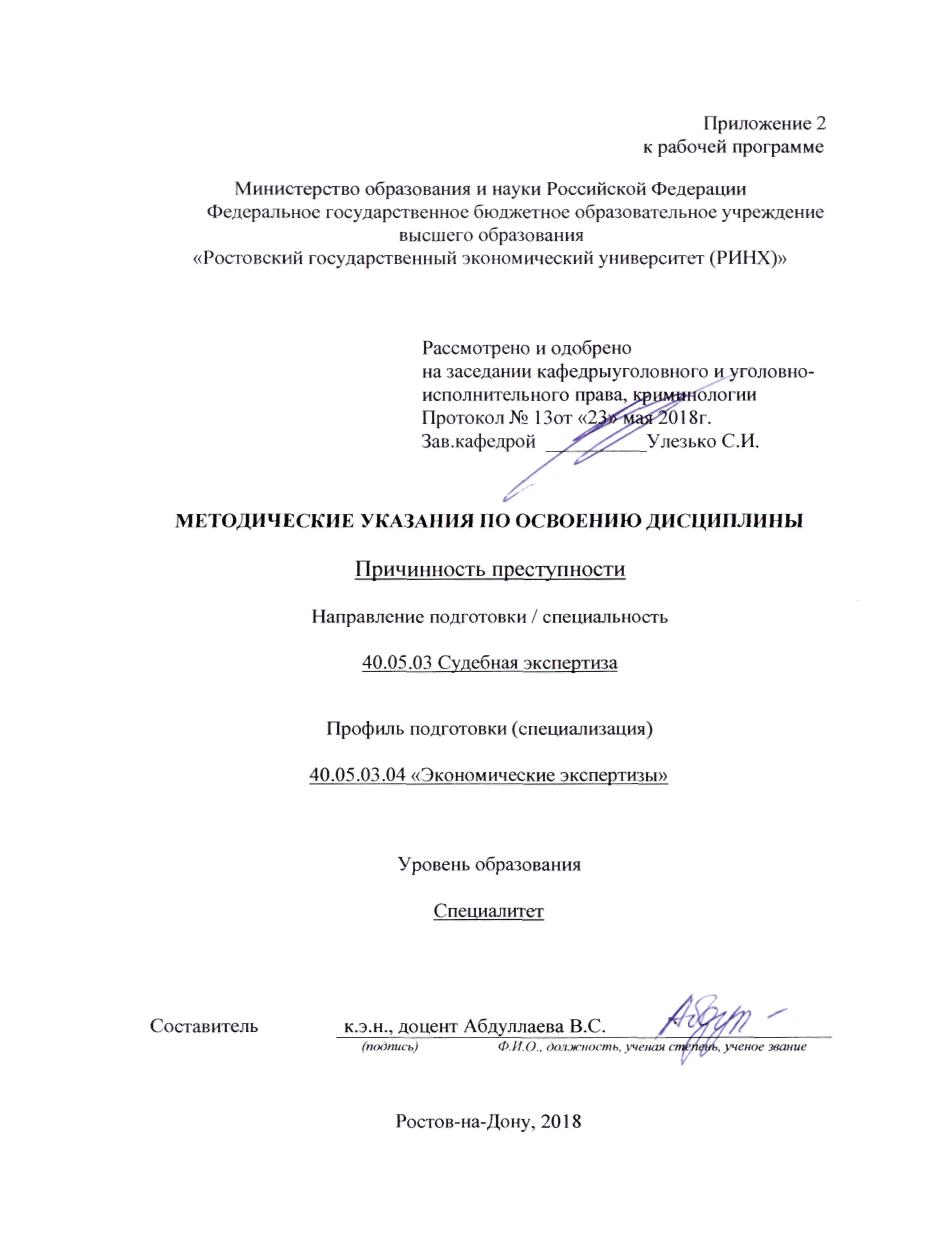 Методические  указания  по  освоению  дисциплины «Причинность преступности» адресованы  студентам  всех форм обучения.  Учебным планом по направлению подготовки «Судебная экспертиза» предусмотрены следующие виды занятий:- лекции;- практические занятия;В ходе лекционных занятий рассматриваются теоретические вопросы, касающиеся теории и практики криминологии, российское криминологическое законодательство, даются  рекомендации для самостоятельной работы и подготовке к практическим занятиям. В ходе практических занятий углубляются и закрепляются знания студентов  по  ряду  рассмотренных  на  лекциях  вопросов,  развиваются навыки  правоприменения уголовно-правовых норм для решения конкретных задач.При подготовке к практическим занятиям каждый студент должен:  – изучить рекомендованную учебную литературу;  – изучить конспекты лекций;  – подготовить ответы на все вопросы по изучаемой теме;  –письменно решить домашнее задание, рекомендованные преподавателем при изучении каждой темы.    По согласованию с  преподавателем  студент  может  подготовить реферат, доклад или сообщение по теме занятия. В процессе подготовки к практическим занятиям студенты  могут  воспользоваться  консультациями преподавателя.  Вопросы, не  рассмотренные  на  лекциях  и  практических занятиях, должны быть  изучены  студентами  в  ходе  самостоятельной  работы. Контроль самостоятельной  работы  студентов  над  учебной  программой курса  осуществляется в ходе занятий методом  устного опроса  или  посредством  тестирования. В  ходе  самостоятельной  работы  каждый  студент  обязан  прочитать  основную  и  по  возможности  дополнительную  литературу по  изучаемой теме,  дополнить  конспекты лекций  недостающим  материалом,  выписками  из  рекомендованных первоисточников.  Выделить  непонятные  термины,  найти  их  значение  в энциклопедических словарях.  При  реализации  различных  видов  учебной  работы  используются разнообразные (в т.ч. интерактивные) методы обучения, в частности:   - интерактивная доска для подготовки и проведения лекционных и семинарских занятий;  -  размещение  материалов  курса  в системе дистанционного обучения http://elearning.rsue.ru/Для подготовки к занятиям, текущему контролю и промежуточной аттестации  студенты могут  воспользоваться электронной библиотекой ВУЗаhttp://library.rsue.ru/ . Также обучающиеся могут  взять  на  дом необходимую  литературу на абонементе вузовской библиотеки или воспользоваться читальными залами вуза.  1. Методические рекомендации по изучению дисциплины в процессе аудиторных занятий.1.1. Рекомендации по подготовке к лекционным занятиям (теоретический курс) Изучение дисциплины требует систематического и последовательного накопления знаний. Студентам необходимо вести конспект прослушанных лекций. Перед очередной лекцией необходимо просмотреть по конспекту материал предыдущей лекции. При затруднениях в восприятии материала следует обратиться к основным литературным источникам. Если разобраться в материале не удалось, то следует обратиться к лектору (по графику его консультаций) или к преподавателю на практических занятиях. 1.2. Рекомендации по подготовке к практическим (семинарским) занятиям Студентам следует: - ознакомиться с заданием  к занятию; определить примерный объем работы по подготовке к ним; выделить вопросы и задачи, ответы на которые или выполнение и решение  без предварительной подготовки не представляется возможным;- иметь в виду и то, что в библиотеке учебного заведения не всегда имеются в наличии все рекомендованные источники, их необходимо найти заранее.- приносить с собой рекомендованную преподавателем литературу к конкретному занятию; - до очередного практического занятия по рекомендованным литературным источникам проработать теоретический материал, соответствующей темы занятия; - пользоваться техническими средствами обучения и дидактическими материалами, которыми располагает учебное заведение.- при подготовке к практическим занятиям следует обязательно использовать не только лекции, учебную литературу, но и нормативно-правовые акты и материалы правоприменительной практики; - теоретический материал следует соотносить с правовыми нормами, так как в них могут быть внесены изменения, дополнения, которые не всегда отражены в учебной литературе; - при ответах на вопросы и решения задач необходимо внимательно прочитать их текст и попытаться дать аргументированное объяснение с обязательной ссылкой на соответствующую правовую норму;- в начале занятий задать преподавателю вопросы по материалу, вызвавшему затруднения в его понимании и освоении при решении задач, заданных для самостоятельного решения; - по ходу семинара давать конкретные, четкие ответы по существу вопросов. Структура ответов может быть различной: либо вначале делается вывод, а затем приводятся аргументы, либо дается развернутая аргументация принятого решения, на основании которой предлагается ответ. Возможны и несколько вариантов ответов, которые должны быть обоснованы.- на занятии доводить каждую задачу до окончательного решения, демонстрировать понимание проведенного анализа проблемной ситуации, в случае затруднений обращаться к преподавателю. Студентам, пропустившим занятия (независимо от причин), не имеющие письменного решения задач или не подготовившиеся к данному практическому занятию, рекомендуется не позже чем в 2-недельный срок явиться на консультацию к преподавателю и отчитаться по теме, изучавшейся на занятии. Студенты, не отчитавшиеся по каждой не проработанной ими на занятиях теме к началу зачетной сессии, упускают возможность получить положенные баллы за работу в соответствующем семестре. 2. Методические рекомендации по выполнению различных форм самостоятельных заданий Самостоятельная работа студентов включает в себя выполнение различного рода заданий, которые ориентированы на более глубокое усвоение материала изучаемой дисциплины. По каждой теме учебной дисциплины студентам предлагается перечень заданий для самостоятельной работы. К выполнению заданий для самостоятельной работы предъявляются следующие требования: задания должны исполняться самостоятельно и представляться в установленный срок, а также соответствовать установленным требованиям по оформлению. Студентам следует: - руководствоваться графиком самостоятельной работы, определенным рабочей программой дисциплины; - выполнять все плановые задания, выдаваемые преподавателем для самостоятельного выполнения, и разбирать на семинарах и консультациях неясные вопросы; - использовать при подготовке нормативные документы университета, а именно, положение о написании письменных работ. 2.1. Методические рекомендации по работе с литературой.Любая форма самостоятельной работы студента (подготовка к семинарскому занятию, написание эссе, курсовой работы, доклада и т.п.) начинается с изучения соответствующей литературы.К каждой теме учебной дисциплины подобрана основная и дополнительная литература, которая указана в соответствующем разделе рабочей программы. Основная литература - это учебники и учебные пособия. Дополнительная литература - это монографии, сборники научных трудов, журнальные и газетные статьи, различные справочники, энциклопедии, интернет ресурсы.  Рекомендации студенту: выбранную монографию или статью целесообразно внимательно просмотреть. В книгах следует ознакомиться с оглавлением и научно-справочным аппаратом, прочитать аннотацию и предисловие. Целесообразно ее пролистать, рассмотреть иллюстрации, таблицы, диаграммы, приложения. Такое поверхностное ознакомление позволит узнать, какие главы следует читать внимательно, а какие прочитать быстро; - в книге или журнале, принадлежащие самому студенту, ключевые позиции можно выделять маркером или делать пометки на полях. При работе с Интернет-источником целесообразно также выделять важную информацию; - если книга или журнал не являются собственностью студента, то целесообразно записывать номера страниц, которые привлекли внимание. Позже следует возвратиться к ним, перечитать или переписать нужную информацию. Физическое действие по записыванию помогает прочно заложить данную информацию в «банк памяти». Выделяются следующие виды записей при работе с литературой: Конспект - краткая схематическая запись основного содержания научной работы. Целью является не переписывание произведения, а выявление его логики, системы доказательств, основных выводов. Хороший конспект должен сочетать полноту изложения с краткостью. Цитата - точное воспроизведение текста. Заключается в кавычки. Точно указывается страница источника. Тезисы - концентрированное изложение основных положений прочитанного материала. Аннотация - очень краткое изложение содержания прочитанной работы. Резюме - наиболее общие выводы и положения работы, ее концептуальные итоги. Записи в той или иной форме не только способствуют пониманию и усвоению изучаемого материала, но и помогают вырабатывать навыки ясного изложения в письменной форме тех или иных теоретических вопросов. 2.2. Методические рекомендации по подготовке рефератаРеферат – это композиционно-организованное, обобщенное изложение содержания источника информации (в учебной ситуации - статей, монографий, материалов конференции, официальных документов и др., но не учебника по данной дисциплине). Тема реферата может быть предложена преподавателем или выбрана студентом из рабочей программы соответствующей дисциплины. Возможно, после консультации с преподавателем, обоснование и формулирование собственной темы. Тема реферата должна отражать проблему, которая достаточно хорошо исследована в науке. Как правило, внутри такой проблемы выбирается для анализа какой- либо единичный аспект. Целью реферата является изложение какого-либо вопроса на основе обобщения, анализа и синтеза одного или нескольких первоисточников. Принимая во внимание, что реферат - одна из форм интерпретации исходного текста одного или нескольких первоисточников, следует сформулировать задачу, стоящую перед студентами: создать новый текст на основе имеющихся текстов, т.е. текст о тексте. Новизна в данном случае подразумевает собственную систематизацию материала при сопоставлении различных точек зрения авторов и изложении наиболее существенных положений и выводов реферируемых источников. Написание реферата является необходимым и обязательным умением в процессе получения высшего профессионального образования. Формированию навыков должны способствовать знания о специфике реферата как научно-учебного жанра и соблюдения требований к его написанию. Требования к рефератамПрежде всего следует помнить, что реферат не должен отражать субъективных взглядов референта (студента) на излагаемый вопрос, а также давать оценку тексту. Основными требованиями к реферату считаются: 1. информативность и полнота изложения основных идей первоисточника; 2. точность изложения взглядов автора - неискаженное фиксирование всех положений первичного текста, 3. объективность - реферат должен раскрывать концепции первоисточников с точки зрения их авторов; 4. изложение всего существенного; 5. изложение в логической последовательности в соответствии с обозначенной темой и составленным планом; 6. соблюдение единого стиля - использование литературного языка в его научно-стилевой разновидности; 7. корректность в характеристике авторского изложения материала. Виды рефератовПо характеру воспроизведения информации различают рефераты репродуктивные и продуктивные. Репродуктивные рефераты воспроизводят содержание первичного текста: - реферат-конспект содержит в обобщенном виде фактографическую информацию, иллюстративный материал, сведения о методах исследования, о полученных результатах и возможностях их применения; - реферат-резюме приводит только основные положения, тесно связанные с темой текста. Продуктивные рефераты предполагают критическое или творческое осмысление литературы: - реферат-обзор охватывает несколько первичных текстов, дает сопоставление разных точек зрения по конкретному вопросу; - реферат-доклад дает анализ информации, приведенной в первоисточниках, и объективную оценку состояния проблемы. По количеству реферируемых источников: - монографические – один первоисточник; - обзорные – несколько первичных текстов одной тематики. По читательскому назначению: - общие - характеристика содержания в целом; ориентация на широкую аудиторию; - специализированные - ориентация на специалистов. Этапы работы над рефератом1. Выбор темы. 2. Изучение основных источников по теме. 3. Составление библиографии. 4. Конспектирование необходимого материала или составление тезисов. 5. Систематизация зафиксированной и отобранной информации. 6. Определение основных понятий темы и анализируемых проблем. 7. Разработка логики исследования проблемы, составление плана. 8. Реализация плана, написание реферата. 9. Самоанализ, предполагающий оценку новизны, степени раскрытия сущности проблемы, обоснованности выбора источников и оценку объема реферата. 10. Проверка оформления списка литературы. 11. Редакторская правка текста. Оформление реферата и проверка текста с точки зрения грамотности и стилистикиСтруктура реферата. В структуре реферата выделяются три основных компонента: библиографическое описание, собственно реферативный текст, справочный аппарат. Библиографическое описание предполагает характеристику имеющихся на эту тему работ, теорий; историографию вопроса; выделение конкретного вопроса (предмета исследования); обоснование использования избранных первоисточников; Собственно реферативный текст: Введение - обоснование актуальности темы, проблемы; предмет, цели и задачи реферируемой работы, предварительное формулирование выводов. Основная часть – содержание, представляющее собой осмысление текста, аналитико-синтетическое преобразование информации, соответствующей теме реферата. Основную часть рекомендуется разделить на два-три вопроса. В зависимости от сложности и многогранности темы, вопросы можно разделить на параграфы. Чрезмерное дробление вопросов или, наоборот, их отсутствие приводят к поверхностному изложению материала. Каждый вопрос должен заканчиваться промежуточным выводом и указывать на связь с последующим вопросом. Заключение - обобщение выводов автора, область применения результатов работы. Справочный аппарат: Список литературы - список использованных автором реферата работ (может состоят из одного и более изданий). Приложения (необязательная часть) - таблицы, схемы, графики, фотографии и т.д. Оформление рефератаПравила оформления реферата регламентированы. Объем - не более 10-15 стр. машинописного текста, напечатанного в формате Word; размер шрифта – 14; интервал – 1,5, формат бумаги А 4, сноски – постраничные, сплошные; поле (верхнее, нижнее, левое, правое) – ; выравнивание – по ширине; ориентация книжная; шрифт TimesNewRoman. Работа должна иметь поля; каждый раздел оформляется с новой страницы. При цитировании необходимо соблюдать следующие правила:- текст цитаты заключается в кавычки и приводится без изменений, без произвольного сокращения цитируемого фрагмента (пропуск слов, предложений или абзацев допускается, если не влечет искажения всего фрагмента, и обозначается многоточием, которое ставится на месте пропуска) и без искажения смысла;- каждая цитата должна сопровождаться ссылкой на источник, библиографическое описание которого должно приводиться в соответствии с предъявляемыми требованиями.Титульный лист оформляется в соответствии с установленной формой. На первой странице печатается план реферата, включающий в себя библиографическое описание; введение, разделы и параграфы основной части, раскрывающие суть работы, заключение; список литературы; приложения. В конце реферата представляется список использованной литературы с точным указанием авторов, названия, места и года ее издания. Критерии оценки реферата1. Степень раскрытия темы предполагает: - соответствие плана теме реферата; - соответствие содержания теме и плану реферата; - полноту и глубину раскрытия основных понятий; - обоснованность способов и методов работы с материалом; - умение работать с литературой, систематизировать и структурировать материал; - умение обобщать, делать выводы, сопоставлять различные точки зрения по рассматриваемому вопросу. 2. Обоснованность выбора источников оценивается: - полнотой использования работ по проблеме; - привлечением наиболее известных и новейших работ по проблеме (журнальные публикации, материалы сборников научных трудов и т.д.). 3. Соблюдение требований к оформлению определяется: - правильным оформлением ссылок на используемую литературу; - оценкой грамотности и культуры изложения; - владением терминологией и понятийным аппаратом проблемы; - соблюдением требований к объему реферата; - культурой оформления. Защита рефератаРефераты обычно представляются на заключительном этапе изучения дисциплины как результат итоговой самостоятельной работы студента. Защита реферата осуществляется или на аудиторных занятиях, предусмотренных учебным планом, или на экзамене как один из вопросов экзаменационного билета (последнее определяется преподавателем). Если реферат подразумевает публичную защиту, то выступающему следует заранее подготовиться к реферативному сообщению, а преподавателю и возможным оппонентам - ознакомиться с работой. 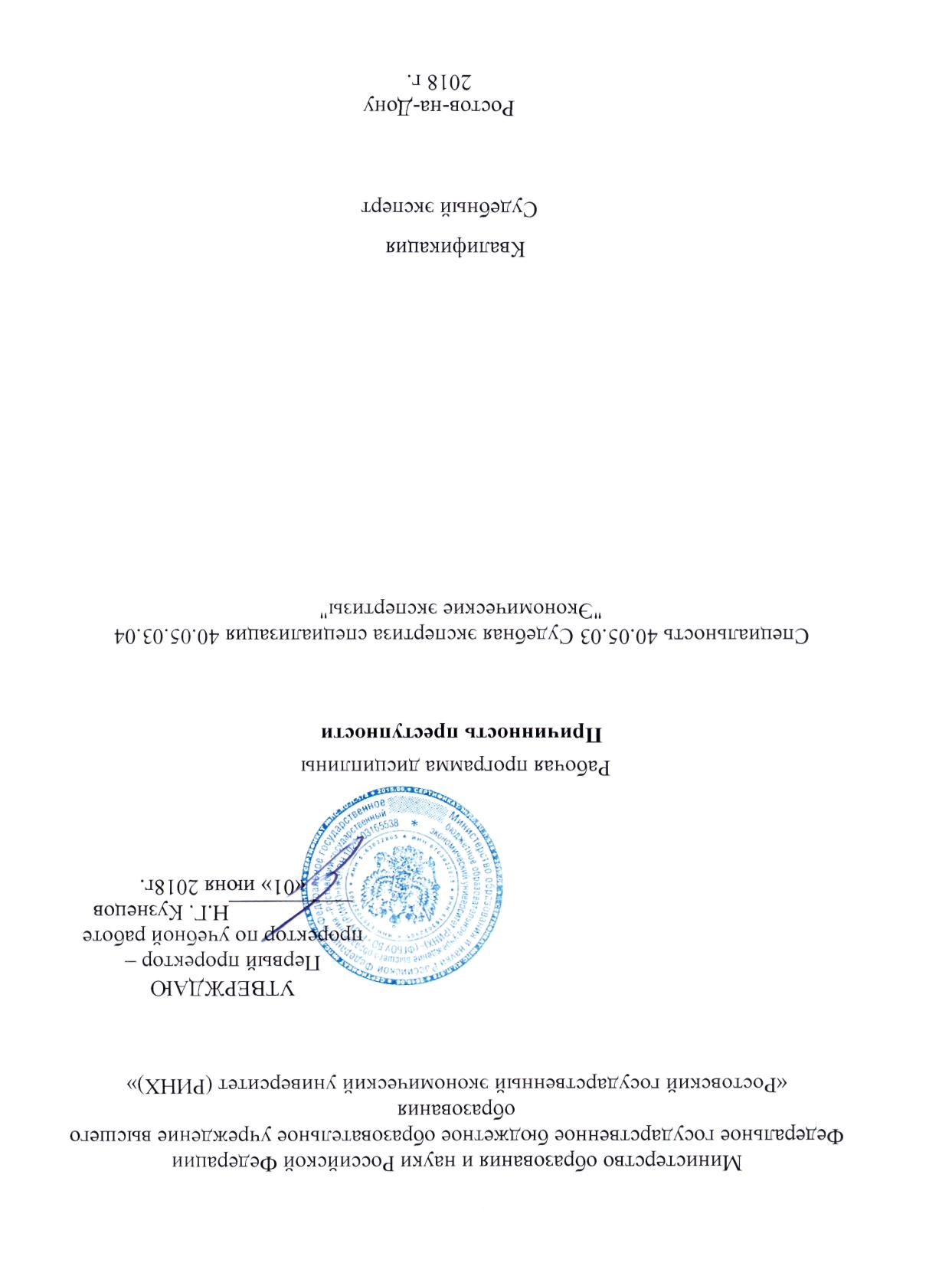 Министерство образования и науки Российской ФедерацииФедеральное государственное бюджетное образовательное учреждение высшего образования«Ростовский государственный экономический университет (РИНХ)»Министерство образования и науки Российской ФедерацииФедеральное государственное бюджетное образовательное учреждение высшего образования«Ростовский государственный экономический университет (РИНХ)»Министерство образования и науки Российской ФедерацииФедеральное государственное бюджетное образовательное учреждение высшего образования«Ростовский государственный экономический университет (РИНХ)»Министерство образования и науки Российской ФедерацииФедеральное государственное бюджетное образовательное учреждение высшего образования«Ростовский государственный экономический университет (РИНХ)»Министерство образования и науки Российской ФедерацииФедеральное государственное бюджетное образовательное учреждение высшего образования«Ростовский государственный экономический университет (РИНХ)»Министерство образования и науки Российской ФедерацииФедеральное государственное бюджетное образовательное учреждение высшего образования«Ростовский государственный экономический университет (РИНХ)»Министерство образования и науки Российской ФедерацииФедеральное государственное бюджетное образовательное учреждение высшего образования«Ростовский государственный экономический университет (РИНХ)»Министерство образования и науки Российской ФедерацииФедеральное государственное бюджетное образовательное учреждение высшего образования«Ростовский государственный экономический университет (РИНХ)»Министерство образования и науки Российской ФедерацииФедеральное государственное бюджетное образовательное учреждение высшего образования«Ростовский государственный экономический университет (РИНХ)»Министерство образования и науки Российской ФедерацииФедеральное государственное бюджетное образовательное учреждение высшего образования«Ростовский государственный экономический университет (РИНХ)»Министерство образования и науки Российской ФедерацииФедеральное государственное бюджетное образовательное учреждение высшего образования«Ростовский государственный экономический университет (РИНХ)»Министерство образования и науки Российской ФедерацииФедеральное государственное бюджетное образовательное учреждение высшего образования«Ростовский государственный экономический университет (РИНХ)»Министерство образования и науки Российской ФедерацииФедеральное государственное бюджетное образовательное учреждение высшего образования«Ростовский государственный экономический университет (РИНХ)»УТВЕРЖДАЮПервый проректор –проректор по учебной работе___________Н.Г. Кузнецов«01» июня 2018г.УТВЕРЖДАЮПервый проректор –проректор по учебной работе___________Н.Г. Кузнецов«01» июня 2018г.УТВЕРЖДАЮПервый проректор –проректор по учебной работе___________Н.Г. Кузнецов«01» июня 2018г.УТВЕРЖДАЮПервый проректор –проректор по учебной работе___________Н.Г. Кузнецов«01» июня 2018г.УТВЕРЖДАЮПервый проректор –проректор по учебной работе___________Н.Г. Кузнецов«01» июня 2018г.УТВЕРЖДАЮПервый проректор –проректор по учебной работе___________Н.Г. Кузнецов«01» июня 2018г.УТВЕРЖДАЮПервый проректор –проректор по учебной работе___________Н.Г. Кузнецов«01» июня 2018г.УТВЕРЖДАЮПервый проректор –проректор по учебной работе___________Н.Г. Кузнецов«01» июня 2018г.УТВЕРЖДАЮПервый проректор –проректор по учебной работе___________Н.Г. Кузнецов«01» июня 2018г.УТВЕРЖДАЮПервый проректор –проректор по учебной работе___________Н.Г. Кузнецов«01» июня 2018г.УТВЕРЖДАЮПервый проректор –проректор по учебной работе___________Н.Г. Кузнецов«01» июня 2018г.УТВЕРЖДАЮПервый проректор –проректор по учебной работе___________Н.Г. Кузнецов«01» июня 2018г.УТВЕРЖДАЮПервый проректор –проректор по учебной работе___________Н.Г. Кузнецов«01» июня 2018г.УТВЕРЖДАЮПервый проректор –проректор по учебной работе___________Н.Г. Кузнецов«01» июня 2018г.УТВЕРЖДАЮПервый проректор –проректор по учебной работе___________Н.Г. Кузнецов«01» июня 2018г.УТВЕРЖДАЮПервый проректор –проректор по учебной работе___________Н.Г. Кузнецов«01» июня 2018г.УТВЕРЖДАЮПервый проректор –проректор по учебной работе___________Н.Г. Кузнецов«01» июня 2018г.УТВЕРЖДАЮПервый проректор –проректор по учебной работе___________Н.Г. Кузнецов«01» июня 2018г.Рабочая программа дисциплиныРабочая программа дисциплиныРабочая программа дисциплиныРабочая программа дисциплиныРабочая программа дисциплиныРабочая программа дисциплиныРабочая программа дисциплиныРабочая программа дисциплиныРабочая программа дисциплиныРабочая программа дисциплиныРабочая программа дисциплиныРабочая программа дисциплиныРабочая программа дисциплиныПричинность преступностиПричинность преступностиПричинность преступностиПричинность преступностиПричинность преступностиПричинность преступностиСпециальность 40.05.03 Судебная экспертиза специализация 40.05.03.04 "Экономические экспертизы"Специальность 40.05.03 Судебная экспертиза специализация 40.05.03.04 "Экономические экспертизы"Специальность 40.05.03 Судебная экспертиза специализация 40.05.03.04 "Экономические экспертизы"Специальность 40.05.03 Судебная экспертиза специализация 40.05.03.04 "Экономические экспертизы"Специальность 40.05.03 Судебная экспертиза специализация 40.05.03.04 "Экономические экспертизы"Специальность 40.05.03 Судебная экспертиза специализация 40.05.03.04 "Экономические экспертизы"Специальность 40.05.03 Судебная экспертиза специализация 40.05.03.04 "Экономические экспертизы"Специальность 40.05.03 Судебная экспертиза специализация 40.05.03.04 "Экономические экспертизы"Специальность 40.05.03 Судебная экспертиза специализация 40.05.03.04 "Экономические экспертизы"КвалификацияКвалификацияКвалификацияСудебный экспертСудебный экспертСудебный экспертСудебный экспертСудебный экспертСудебный экспертСудебный экспертСудебный экспертСудебный экспертРостов-на-Дону2018 г.Ростов-на-Дону2018 г.Ростов-на-Дону2018 г.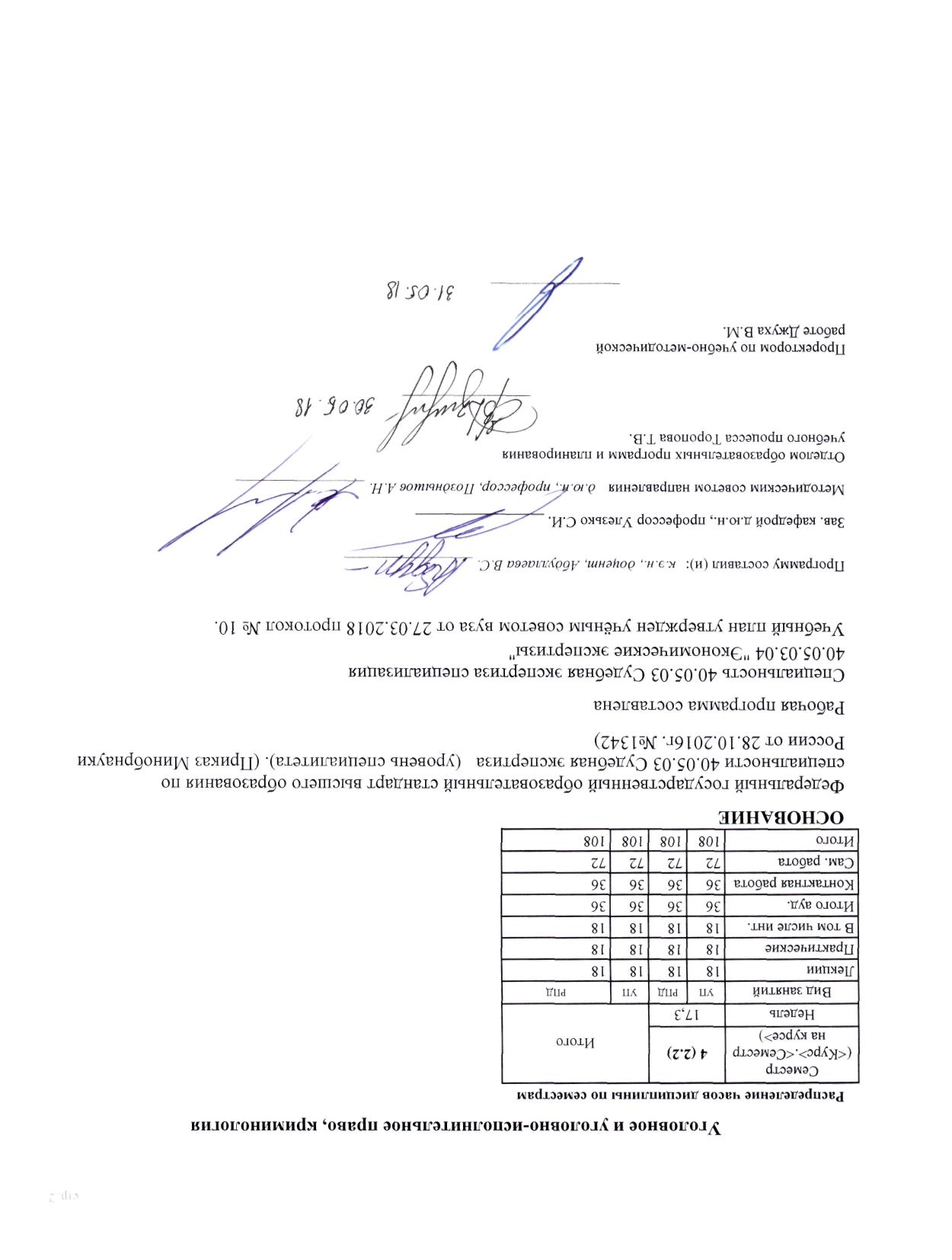 стр. 2КАФЕДРАКАФЕДРАКАФЕДРАКАФЕДРАКАФЕДРАКАФЕДРАКАФЕДРАКАФЕДРАКАФЕДРАКАФЕДРАКАФЕДРАКАФЕДРАКАФЕДРАКАФЕДРАКАФЕДРАКАФЕДРАКАФЕДРАУголовное и уголовно-исполнительное право, криминологияУголовное и уголовно-исполнительное право, криминологияУголовное и уголовно-исполнительное право, криминологияУголовное и уголовно-исполнительное право, криминологияУголовное и уголовно-исполнительное право, криминологияУголовное и уголовно-исполнительное право, криминологияУголовное и уголовно-исполнительное право, криминологияУголовное и уголовно-исполнительное право, криминологияУголовное и уголовно-исполнительное право, криминологияУголовное и уголовно-исполнительное право, криминологияУголовное и уголовно-исполнительное право, криминологияУголовное и уголовно-исполнительное право, криминологияУголовное и уголовно-исполнительное право, криминологияУголовное и уголовно-исполнительное право, криминологияУголовное и уголовно-исполнительное право, криминологияРаспределение часов дисциплины по семестрамРаспределение часов дисциплины по семестрамРаспределение часов дисциплины по семестрамРаспределение часов дисциплины по семестрамРаспределение часов дисциплины по семестрамРаспределение часов дисциплины по семестрамРаспределение часов дисциплины по семестрамРаспределение часов дисциплины по семестрамРаспределение часов дисциплины по семестрамРаспределение часов дисциплины по семестрамРаспределение часов дисциплины по семестрамРаспределение часов дисциплины по семестрамРаспределение часов дисциплины по семестрамСеместр(<Курс>.<Семестр на курсе>)Семестр(<Курс>.<Семестр на курсе>)4 (2.2)4 (2.2)4 (2.2)4 (2.2)ИтогоИтогоИтогоИтогоИтогоИтогоИтогоНедельНедель17,317,317,317,3ИтогоИтогоИтогоИтогоИтогоИтогоИтогоВид занятийВид занятийУПУПРПДРПДУПУПРПДРПДРПДРПДРПДЛекцииЛекции1818181818181818181818ПрактическиеПрактические1818181818181818181818В том числе инт.В том числе инт.1818181818181818181818Итого ауд.Итого ауд.3636363636363636363636Контактная работаКонтактная работа3636363636363636363636Сам. работаСам. работа7272727272727272727272ИтогоИтого108108108108108108108108108108108ОСНОВАНИЕОСНОВАНИЕОСНОВАНИЕОСНОВАНИЕОСНОВАНИЕОСНОВАНИЕОСНОВАНИЕОСНОВАНИЕОСНОВАНИЕОСНОВАНИЕОСНОВАНИЕОСНОВАНИЕОСНОВАНИЕОСНОВАНИЕФедеральный государственный образовательный стандарт высшего образования по специальности 40.05.03 Судебная экспертиза  (уровень специалитета). (Приказ Минобрнауки России от 28.10.2016г. №1342)Федеральный государственный образовательный стандарт высшего образования по специальности 40.05.03 Судебная экспертиза  (уровень специалитета). (Приказ Минобрнауки России от 28.10.2016г. №1342)Федеральный государственный образовательный стандарт высшего образования по специальности 40.05.03 Судебная экспертиза  (уровень специалитета). (Приказ Минобрнауки России от 28.10.2016г. №1342)Федеральный государственный образовательный стандарт высшего образования по специальности 40.05.03 Судебная экспертиза  (уровень специалитета). (Приказ Минобрнауки России от 28.10.2016г. №1342)Федеральный государственный образовательный стандарт высшего образования по специальности 40.05.03 Судебная экспертиза  (уровень специалитета). (Приказ Минобрнауки России от 28.10.2016г. №1342)Федеральный государственный образовательный стандарт высшего образования по специальности 40.05.03 Судебная экспертиза  (уровень специалитета). (Приказ Минобрнауки России от 28.10.2016г. №1342)Федеральный государственный образовательный стандарт высшего образования по специальности 40.05.03 Судебная экспертиза  (уровень специалитета). (Приказ Минобрнауки России от 28.10.2016г. №1342)Федеральный государственный образовательный стандарт высшего образования по специальности 40.05.03 Судебная экспертиза  (уровень специалитета). (Приказ Минобрнауки России от 28.10.2016г. №1342)Федеральный государственный образовательный стандарт высшего образования по специальности 40.05.03 Судебная экспертиза  (уровень специалитета). (Приказ Минобрнауки России от 28.10.2016г. №1342)Федеральный государственный образовательный стандарт высшего образования по специальности 40.05.03 Судебная экспертиза  (уровень специалитета). (Приказ Минобрнауки России от 28.10.2016г. №1342)Федеральный государственный образовательный стандарт высшего образования по специальности 40.05.03 Судебная экспертиза  (уровень специалитета). (Приказ Минобрнауки России от 28.10.2016г. №1342)Федеральный государственный образовательный стандарт высшего образования по специальности 40.05.03 Судебная экспертиза  (уровень специалитета). (Приказ Минобрнауки России от 28.10.2016г. №1342)Федеральный государственный образовательный стандарт высшего образования по специальности 40.05.03 Судебная экспертиза  (уровень специалитета). (Приказ Минобрнауки России от 28.10.2016г. №1342)Федеральный государственный образовательный стандарт высшего образования по специальности 40.05.03 Судебная экспертиза  (уровень специалитета). (Приказ Минобрнауки России от 28.10.2016г. №1342)Федеральный государственный образовательный стандарт высшего образования по специальности 40.05.03 Судебная экспертиза  (уровень специалитета). (Приказ Минобрнауки России от 28.10.2016г. №1342)Федеральный государственный образовательный стандарт высшего образования по специальности 40.05.03 Судебная экспертиза  (уровень специалитета). (Приказ Минобрнауки России от 28.10.2016г. №1342)Федеральный государственный образовательный стандарт высшего образования по специальности 40.05.03 Судебная экспертиза  (уровень специалитета). (Приказ Минобрнауки России от 28.10.2016г. №1342)Федеральный государственный образовательный стандарт высшего образования по специальности 40.05.03 Судебная экспертиза  (уровень специалитета). (Приказ Минобрнауки России от 28.10.2016г. №1342)Федеральный государственный образовательный стандарт высшего образования по специальности 40.05.03 Судебная экспертиза  (уровень специалитета). (Приказ Минобрнауки России от 28.10.2016г. №1342)Рабочая программа составленаРабочая программа составленаРабочая программа составленаРабочая программа составленаРабочая программа составленаРабочая программа составленаРабочая программа составленаРабочая программа составленаРабочая программа составленаСпециальность 40.05.03 Судебная экспертиза специализация 40.05.03.04 "Экономические экспертизы"Специальность 40.05.03 Судебная экспертиза специализация 40.05.03.04 "Экономические экспертизы"Специальность 40.05.03 Судебная экспертиза специализация 40.05.03.04 "Экономические экспертизы"Специальность 40.05.03 Судебная экспертиза специализация 40.05.03.04 "Экономические экспертизы"Специальность 40.05.03 Судебная экспертиза специализация 40.05.03.04 "Экономические экспертизы"Специальность 40.05.03 Судебная экспертиза специализация 40.05.03.04 "Экономические экспертизы"Специальность 40.05.03 Судебная экспертиза специализация 40.05.03.04 "Экономические экспертизы"Специальность 40.05.03 Судебная экспертиза специализация 40.05.03.04 "Экономические экспертизы"Специальность 40.05.03 Судебная экспертиза специализация 40.05.03.04 "Экономические экспертизы"Специальность 40.05.03 Судебная экспертиза специализация 40.05.03.04 "Экономические экспертизы"Специальность 40.05.03 Судебная экспертиза специализация 40.05.03.04 "Экономические экспертизы"Специальность 40.05.03 Судебная экспертиза специализация 40.05.03.04 "Экономические экспертизы"Специальность 40.05.03 Судебная экспертиза специализация 40.05.03.04 "Экономические экспертизы"Специальность 40.05.03 Судебная экспертиза специализация 40.05.03.04 "Экономические экспертизы"Специальность 40.05.03 Судебная экспертиза специализация 40.05.03.04 "Экономические экспертизы"Учебный план утвержден учёным советом вуза от 27.03.2018 протокол № 10.Учебный план утвержден учёным советом вуза от 27.03.2018 протокол № 10.Учебный план утвержден учёным советом вуза от 27.03.2018 протокол № 10.Учебный план утвержден учёным советом вуза от 27.03.2018 протокол № 10.Учебный план утвержден учёным советом вуза от 27.03.2018 протокол № 10.Учебный план утвержден учёным советом вуза от 27.03.2018 протокол № 10.Учебный план утвержден учёным советом вуза от 27.03.2018 протокол № 10.Учебный план утвержден учёным советом вуза от 27.03.2018 протокол № 10.Учебный план утвержден учёным советом вуза от 27.03.2018 протокол № 10.Учебный план утвержден учёным советом вуза от 27.03.2018 протокол № 10.Учебный план утвержден учёным советом вуза от 27.03.2018 протокол № 10.Учебный план утвержден учёным советом вуза от 27.03.2018 протокол № 10.Учебный план утвержден учёным советом вуза от 27.03.2018 протокол № 10.Учебный план утвержден учёным советом вуза от 27.03.2018 протокол № 10.Учебный план утвержден учёным советом вуза от 27.03.2018 протокол № 10.Учебный план утвержден учёным советом вуза от 27.03.2018 протокол № 10.Учебный план утвержден учёным советом вуза от 27.03.2018 протокол № 10.Учебный план утвержден учёным советом вуза от 27.03.2018 протокол № 10.Учебный план утвержден учёным советом вуза от 27.03.2018 протокол № 10.Программу составил (и):Программу составил (и):Программу составил (и):Программу составил (и):к.э.н., доцент, Абдуллаева В.С. _________________к.э.н., доцент, Абдуллаева В.С. _________________к.э.н., доцент, Абдуллаева В.С. _________________к.э.н., доцент, Абдуллаева В.С. _________________к.э.н., доцент, Абдуллаева В.С. _________________к.э.н., доцент, Абдуллаева В.С. _________________к.э.н., доцент, Абдуллаева В.С. _________________к.э.н., доцент, Абдуллаева В.С. _________________к.э.н., доцент, Абдуллаева В.С. _________________к.э.н., доцент, Абдуллаева В.С. _________________к.э.н., доцент, Абдуллаева В.С. _________________к.э.н., доцент, Абдуллаева В.С. _________________к.э.н., доцент, Абдуллаева В.С. _________________к.э.н., доцент, Абдуллаева В.С. _________________к.э.н., доцент, Абдуллаева В.С. _________________Зав. кафедрой д.ю.н., профессор Улезько С.И. _________________Зав. кафедрой д.ю.н., профессор Улезько С.И. _________________Зав. кафедрой д.ю.н., профессор Улезько С.И. _________________Зав. кафедрой д.ю.н., профессор Улезько С.И. _________________Зав. кафедрой д.ю.н., профессор Улезько С.И. _________________Зав. кафедрой д.ю.н., профессор Улезько С.И. _________________Зав. кафедрой д.ю.н., профессор Улезько С.И. _________________Зав. кафедрой д.ю.н., профессор Улезько С.И. _________________Зав. кафедрой д.ю.н., профессор Улезько С.И. _________________Зав. кафедрой д.ю.н., профессор Улезько С.И. _________________Зав. кафедрой д.ю.н., профессор Улезько С.И. _________________Зав. кафедрой д.ю.н., профессор Улезько С.И. _________________Зав. кафедрой д.ю.н., профессор Улезько С.И. _________________Зав. кафедрой д.ю.н., профессор Улезько С.И. _________________Зав. кафедрой д.ю.н., профессор Улезько С.И. _________________Зав. кафедрой д.ю.н., профессор Улезько С.И. _________________Зав. кафедрой д.ю.н., профессор Улезько С.И. _________________Зав. кафедрой д.ю.н., профессор Улезько С.И. _________________Зав. кафедрой д.ю.н., профессор Улезько С.И. _________________Методическим советом направленияМетодическим советом направленияМетодическим советом направленияМетодическим советом направленияМетодическим советом направленияМетодическим советом направленияМетодическим советом направленияМетодическим советом направленияд.ю.н., профессор, Позднышов А.Н. _________________д.ю.н., профессор, Позднышов А.Н. _________________д.ю.н., профессор, Позднышов А.Н. _________________д.ю.н., профессор, Позднышов А.Н. _________________д.ю.н., профессор, Позднышов А.Н. _________________д.ю.н., профессор, Позднышов А.Н. _________________д.ю.н., профессор, Позднышов А.Н. _________________д.ю.н., профессор, Позднышов А.Н. _________________д.ю.н., профессор, Позднышов А.Н. _________________д.ю.н., профессор, Позднышов А.Н. _________________д.ю.н., профессор, Позднышов А.Н. _________________Отделом образовательных программ и планирования учебного процесса Торопова Т.В.Отделом образовательных программ и планирования учебного процесса Торопова Т.В.Отделом образовательных программ и планирования учебного процесса Торопова Т.В.Отделом образовательных программ и планирования учебного процесса Торопова Т.В.Отделом образовательных программ и планирования учебного процесса Торопова Т.В.Отделом образовательных программ и планирования учебного процесса Торопова Т.В.Отделом образовательных программ и планирования учебного процесса Торопова Т.В.Отделом образовательных программ и планирования учебного процесса Торопова Т.В.Отделом образовательных программ и планирования учебного процесса Торопова Т.В.Отделом образовательных программ и планирования учебного процесса Торопова Т.В.Отделом образовательных программ и планирования учебного процесса Торопова Т.В.Отделом образовательных программ и планирования учебного процесса Торопова Т.В.Отделом образовательных программ и планирования учебного процесса Торопова Т.В.________________________________________________________________________________________________________________________________________Проректором по учебно-методической работе Джуха В.М.Проректором по учебно-методической работе Джуха В.М.Проректором по учебно-методической работе Джуха В.М.Проректором по учебно-методической работе Джуха В.М.Проректором по учебно-методической работе Джуха В.М.Проректором по учебно-методической работе Джуха В.М.Проректором по учебно-методической работе Джуха В.М.Проректором по учебно-методической работе Джуха В.М.Проректором по учебно-методической работе Джуха В.М._____________________________________________________________________________________________________________________________________________________________________________________________________________________________УП: 40.05.03_1.plxУП: 40.05.03_1.plxУП: 40.05.03_1.plxстр. 41. ЦЕЛИ ОСВОЕНИЯ ДИСЦИПЛИНЫ1. ЦЕЛИ ОСВОЕНИЯ ДИСЦИПЛИНЫ1. ЦЕЛИ ОСВОЕНИЯ ДИСЦИПЛИНЫ1. ЦЕЛИ ОСВОЕНИЯ ДИСЦИПЛИНЫ1. ЦЕЛИ ОСВОЕНИЯ ДИСЦИПЛИНЫ1.1Цели освоения дисциплины состоят в формировании у студентов криминологического мышления; привитии научно-обоснованных взглядов на преступность, как негативного, исторически изменчивого, социального, массового явления, которое общество и государство должны сдерживать в определенных пределах для нормальных условий жизнедеятельности; в выработке у студентов умения глубоко анализировать проблемные вопросы «стратегии» воздействия на преступность в современных условиях; в подготовке студентов к самостоятельному, квалифицированному и компетентному решению профессиональных задач противодействия преступности.Цели освоения дисциплины состоят в формировании у студентов криминологического мышления; привитии научно-обоснованных взглядов на преступность, как негативного, исторически изменчивого, социального, массового явления, которое общество и государство должны сдерживать в определенных пределах для нормальных условий жизнедеятельности; в выработке у студентов умения глубоко анализировать проблемные вопросы «стратегии» воздействия на преступность в современных условиях; в подготовке студентов к самостоятельному, квалифицированному и компетентному решению профессиональных задач противодействия преступности.Цели освоения дисциплины состоят в формировании у студентов криминологического мышления; привитии научно-обоснованных взглядов на преступность, как негативного, исторически изменчивого, социального, массового явления, которое общество и государство должны сдерживать в определенных пределах для нормальных условий жизнедеятельности; в выработке у студентов умения глубоко анализировать проблемные вопросы «стратегии» воздействия на преступность в современных условиях; в подготовке студентов к самостоятельному, квалифицированному и компетентному решению профессиональных задач противодействия преступности.Цели освоения дисциплины состоят в формировании у студентов криминологического мышления; привитии научно-обоснованных взглядов на преступность, как негативного, исторически изменчивого, социального, массового явления, которое общество и государство должны сдерживать в определенных пределах для нормальных условий жизнедеятельности; в выработке у студентов умения глубоко анализировать проблемные вопросы «стратегии» воздействия на преступность в современных условиях; в подготовке студентов к самостоятельному, квалифицированному и компетентному решению профессиональных задач противодействия преступности.1.2Задачи дисциплины "Причинность преступности" заключаются во владении студентами знаний об основных проблемах отечественной криминологии, ее предмете, методах изучения, исторических этапах развития; в формировании у студентов умения и навыков анализа и оценки данных о преступности, методах изучения, прогнозировании и планировании борьбы с преступностью и механизма индивидуального преступного поведения, личности преступника, ее причинах и условиях, организации планирования и осуществления профилактической деятельности; в воспитании у студентов чувства непримиримости к проявлениям преступности, решимости противостоять ей, отстаивать принципы социальной справедливости и законности.Задачи дисциплины "Причинность преступности" заключаются во владении студентами знаний об основных проблемах отечественной криминологии, ее предмете, методах изучения, исторических этапах развития; в формировании у студентов умения и навыков анализа и оценки данных о преступности, методах изучения, прогнозировании и планировании борьбы с преступностью и механизма индивидуального преступного поведения, личности преступника, ее причинах и условиях, организации планирования и осуществления профилактической деятельности; в воспитании у студентов чувства непримиримости к проявлениям преступности, решимости противостоять ей, отстаивать принципы социальной справедливости и законности.Задачи дисциплины "Причинность преступности" заключаются во владении студентами знаний об основных проблемах отечественной криминологии, ее предмете, методах изучения, исторических этапах развития; в формировании у студентов умения и навыков анализа и оценки данных о преступности, методах изучения, прогнозировании и планировании борьбы с преступностью и механизма индивидуального преступного поведения, личности преступника, ее причинах и условиях, организации планирования и осуществления профилактической деятельности; в воспитании у студентов чувства непримиримости к проявлениям преступности, решимости противостоять ей, отстаивать принципы социальной справедливости и законности.Задачи дисциплины "Причинность преступности" заключаются во владении студентами знаний об основных проблемах отечественной криминологии, ее предмете, методах изучения, исторических этапах развития; в формировании у студентов умения и навыков анализа и оценки данных о преступности, методах изучения, прогнозировании и планировании борьбы с преступностью и механизма индивидуального преступного поведения, личности преступника, ее причинах и условиях, организации планирования и осуществления профилактической деятельности; в воспитании у студентов чувства непримиримости к проявлениям преступности, решимости противостоять ей, отстаивать принципы социальной справедливости и законности.2. МЕСТО ДИСЦИПЛИНЫ В СТРУКТУРЕ ОБРАЗОВАТЕЛЬНОЙ ПРОГРАММЫ2. МЕСТО ДИСЦИПЛИНЫ В СТРУКТУРЕ ОБРАЗОВАТЕЛЬНОЙ ПРОГРАММЫ2. МЕСТО ДИСЦИПЛИНЫ В СТРУКТУРЕ ОБРАЗОВАТЕЛЬНОЙ ПРОГРАММЫ2. МЕСТО ДИСЦИПЛИНЫ В СТРУКТУРЕ ОБРАЗОВАТЕЛЬНОЙ ПРОГРАММЫ2. МЕСТО ДИСЦИПЛИНЫ В СТРУКТУРЕ ОБРАЗОВАТЕЛЬНОЙ ПРОГРАММЫЦикл (раздел) ООП:Цикл (раздел) ООП:Б1.В.ДВ.07Б1.В.ДВ.07Б1.В.ДВ.072.1Требования к предварительной подготовке обучающегося:Требования к предварительной подготовке обучающегося:Требования к предварительной подготовке обучающегося:Требования к предварительной подготовке обучающегося:2.1.1Необходимыми условиями для успешного освоения дисциплины являются навыки,знания и умения, полученные в результате изучения дисциплин:Необходимыми условиями для успешного освоения дисциплины являются навыки,знания и умения, полученные в результате изучения дисциплин:Необходимыми условиями для успешного освоения дисциплины являются навыки,знания и умения, полученные в результате изучения дисциплин:Необходимыми условиями для успешного освоения дисциплины являются навыки,знания и умения, полученные в результате изучения дисциплин:2.1.2Методы и средства экспертных исследований,Методы и средства экспертных исследований,Методы и средства экспертных исследований,Методы и средства экспертных исследований,2.1.3Статистические методы анализа и прогнозирования в юридической деятельности,Статистические методы анализа и прогнозирования в юридической деятельности,Статистические методы анализа и прогнозирования в юридической деятельности,Статистические методы анализа и прогнозирования в юридической деятельности,2.1.4Правоохранительные органы.Правоохранительные органы.Правоохранительные органы.Правоохранительные органы.2.2Дисциплины и практики, для которых освоение данной дисциплины (модуля) необходимо как предшествующее:Дисциплины и практики, для которых освоение данной дисциплины (модуля) необходимо как предшествующее:Дисциплины и практики, для которых освоение данной дисциплины (модуля) необходимо как предшествующее:Дисциплины и практики, для которых освоение данной дисциплины (модуля) необходимо как предшествующее:2.2.1Технико-криминалистическая экспертиза документов,Технико-криминалистическая экспертиза документов,Технико-криминалистическая экспертиза документов,Технико-криминалистическая экспертиза документов,2.2.2Методика расследования преступлений в сфере экономики,Методика расследования преступлений в сфере экономики,Методика расследования преступлений в сфере экономики,Методика расследования преступлений в сфере экономики,2.2.3Участие специалиста в процессуальных действиях,Участие специалиста в процессуальных действиях,Участие специалиста в процессуальных действиях,Участие специалиста в процессуальных действиях,2.2.4Трасология и трасологическая экспертиза.Трасология и трасологическая экспертиза.Трасология и трасологическая экспертиза.Трасология и трасологическая экспертиза.3. ТРЕБОВАНИЯ К РЕЗУЛЬТАТАМ ОСВОЕНИЯ ДИСЦИПЛИНЫ3. ТРЕБОВАНИЯ К РЕЗУЛЬТАТАМ ОСВОЕНИЯ ДИСЦИПЛИНЫ3. ТРЕБОВАНИЯ К РЕЗУЛЬТАТАМ ОСВОЕНИЯ ДИСЦИПЛИНЫ3. ТРЕБОВАНИЯ К РЕЗУЛЬТАТАМ ОСВОЕНИЯ ДИСЦИПЛИНЫ3. ТРЕБОВАНИЯ К РЕЗУЛЬТАТАМ ОСВОЕНИЯ ДИСЦИПЛИНЫОПК-1:      способностью применять в своей профессиональной деятельности познания в области материального и процессуального праваОПК-1:      способностью применять в своей профессиональной деятельности познания в области материального и процессуального праваОПК-1:      способностью применять в своей профессиональной деятельности познания в области материального и процессуального праваОПК-1:      способностью применять в своей профессиональной деятельности познания в области материального и процессуального праваОПК-1:      способностью применять в своей профессиональной деятельности познания в области материального и процессуального праваЗнать:Знать:Знать:Знать:Знать:общие положения науки и ее систему, которые включают в себя основные понятия, задачи и функции; понятие детерминации и причинности преступлений; понятие и особенности личности преступника; понятие мер предупреждения и борьбы с преступностью;общие положения науки и ее систему, которые включают в себя основные понятия, задачи и функции; понятие детерминации и причинности преступлений; понятие и особенности личности преступника; понятие мер предупреждения и борьбы с преступностью;общие положения науки и ее систему, которые включают в себя основные понятия, задачи и функции; понятие детерминации и причинности преступлений; понятие и особенности личности преступника; понятие мер предупреждения и борьбы с преступностью;общие положения науки и ее систему, которые включают в себя основные понятия, задачи и функции; понятие детерминации и причинности преступлений; понятие и особенности личности преступника; понятие мер предупреждения и борьбы с преступностью;общие положения науки и ее систему, которые включают в себя основные понятия, задачи и функции; понятие детерминации и причинности преступлений; понятие и особенности личности преступника; понятие мер предупреждения и борьбы с преступностью;Уметь:Уметь:Уметь:Уметь:Уметь:анализировать, лежащие в основе конкретного преступления причины и условия с целью выделения доминирующих детерминант; выделять роль социальных и биологических факторов в системе факторов преступности; оценивать уровень и динамику преступности;анализировать, лежащие в основе конкретного преступления причины и условия с целью выделения доминирующих детерминант; выделять роль социальных и биологических факторов в системе факторов преступности; оценивать уровень и динамику преступности;анализировать, лежащие в основе конкретного преступления причины и условия с целью выделения доминирующих детерминант; выделять роль социальных и биологических факторов в системе факторов преступности; оценивать уровень и динамику преступности;анализировать, лежащие в основе конкретного преступления причины и условия с целью выделения доминирующих детерминант; выделять роль социальных и биологических факторов в системе факторов преступности; оценивать уровень и динамику преступности;анализировать, лежащие в основе конкретного преступления причины и условия с целью выделения доминирующих детерминант; выделять роль социальных и биологических факторов в системе факторов преступности; оценивать уровень и динамику преступности;Владеть:Владеть:Владеть:Владеть:Владеть:криминологической терминологией; навыками анализа детерминант, лежащих в основе криминальной ситуации; навыками анализа влияния негативных явлений общества на механизм совершение конкретного преступления; навыками составления прогнозов преступности и составления на их основе программ предупреждения преступности.криминологической терминологией; навыками анализа детерминант, лежащих в основе криминальной ситуации; навыками анализа влияния негативных явлений общества на механизм совершение конкретного преступления; навыками составления прогнозов преступности и составления на их основе программ предупреждения преступности.криминологической терминологией; навыками анализа детерминант, лежащих в основе криминальной ситуации; навыками анализа влияния негативных явлений общества на механизм совершение конкретного преступления; навыками составления прогнозов преступности и составления на их основе программ предупреждения преступности.криминологической терминологией; навыками анализа детерминант, лежащих в основе криминальной ситуации; навыками анализа влияния негативных явлений общества на механизм совершение конкретного преступления; навыками составления прогнозов преступности и составления на их основе программ предупреждения преступности.криминологической терминологией; навыками анализа детерминант, лежащих в основе криминальной ситуации; навыками анализа влияния негативных явлений общества на механизм совершение конкретного преступления; навыками составления прогнозов преступности и составления на их основе программ предупреждения преступности.ПК-5: способностью применять познания в области уголовного права и уголовного процессаПК-5: способностью применять познания в области уголовного права и уголовного процессаПК-5: способностью применять познания в области уголовного права и уголовного процессаПК-5: способностью применять познания в области уголовного права и уголовного процессаПК-5: способностью применять познания в области уголовного права и уголовного процессаЗнать:Знать:Знать:Знать:Знать:взаимосвязь всех разделов криминологии и их значение в предупреждении преступлений; понятие методики криминологического исследования причинности преступности и личности преступника; основные принципы и процессуальный механизм предупреждения и борьбы с преступлениями;взаимосвязь всех разделов криминологии и их значение в предупреждении преступлений; понятие методики криминологического исследования причинности преступности и личности преступника; основные принципы и процессуальный механизм предупреждения и борьбы с преступлениями;взаимосвязь всех разделов криминологии и их значение в предупреждении преступлений; понятие методики криминологического исследования причинности преступности и личности преступника; основные принципы и процессуальный механизм предупреждения и борьбы с преступлениями;взаимосвязь всех разделов криминологии и их значение в предупреждении преступлений; понятие методики криминологического исследования причинности преступности и личности преступника; основные принципы и процессуальный механизм предупреждения и борьбы с преступлениями;взаимосвязь всех разделов криминологии и их значение в предупреждении преступлений; понятие методики криминологического исследования причинности преступности и личности преступника; основные принципы и процессуальный механизм предупреждения и борьбы с преступлениями;УП: 40.05.03_1.plxУП: 40.05.03_1.plxУП: 40.05.03_1.plxстр. 5Уметь:Уметь:Уметь:Уметь:Уметь:Уметь:Уметь:Уметь:Уметь:Уметь:самостоятельно  составлять  и оформлять заключения эксперта и  специалиста, справки о предварительном исследовании; пользоваться современными экспертными технологиями  при исследовании совершения преступления и разработке рекомендаций; осуществлять анализ и  оценку информации о совершенном преступлении;  устанавливать, исходя из материальной  обстановки, места происшествия;самостоятельно  составлять  и оформлять заключения эксперта и  специалиста, справки о предварительном исследовании; пользоваться современными экспертными технологиями  при исследовании совершения преступления и разработке рекомендаций; осуществлять анализ и  оценку информации о совершенном преступлении;  устанавливать, исходя из материальной  обстановки, места происшествия;самостоятельно  составлять  и оформлять заключения эксперта и  специалиста, справки о предварительном исследовании; пользоваться современными экспертными технологиями  при исследовании совершения преступления и разработке рекомендаций; осуществлять анализ и  оценку информации о совершенном преступлении;  устанавливать, исходя из материальной  обстановки, места происшествия;самостоятельно  составлять  и оформлять заключения эксперта и  специалиста, справки о предварительном исследовании; пользоваться современными экспертными технологиями  при исследовании совершения преступления и разработке рекомендаций; осуществлять анализ и  оценку информации о совершенном преступлении;  устанавливать, исходя из материальной  обстановки, места происшествия;самостоятельно  составлять  и оформлять заключения эксперта и  специалиста, справки о предварительном исследовании; пользоваться современными экспертными технологиями  при исследовании совершения преступления и разработке рекомендаций; осуществлять анализ и  оценку информации о совершенном преступлении;  устанавливать, исходя из материальной  обстановки, места происшествия;самостоятельно  составлять  и оформлять заключения эксперта и  специалиста, справки о предварительном исследовании; пользоваться современными экспертными технологиями  при исследовании совершения преступления и разработке рекомендаций; осуществлять анализ и  оценку информации о совершенном преступлении;  устанавливать, исходя из материальной  обстановки, места происшествия;самостоятельно  составлять  и оформлять заключения эксперта и  специалиста, справки о предварительном исследовании; пользоваться современными экспертными технологиями  при исследовании совершения преступления и разработке рекомендаций; осуществлять анализ и  оценку информации о совершенном преступлении;  устанавливать, исходя из материальной  обстановки, места происшествия;самостоятельно  составлять  и оформлять заключения эксперта и  специалиста, справки о предварительном исследовании; пользоваться современными экспертными технологиями  при исследовании совершения преступления и разработке рекомендаций; осуществлять анализ и  оценку информации о совершенном преступлении;  устанавливать, исходя из материальной  обстановки, места происшествия;самостоятельно  составлять  и оформлять заключения эксперта и  специалиста, справки о предварительном исследовании; пользоваться современными экспертными технологиями  при исследовании совершения преступления и разработке рекомендаций; осуществлять анализ и  оценку информации о совершенном преступлении;  устанавливать, исходя из материальной  обстановки, места происшествия;самостоятельно  составлять  и оформлять заключения эксперта и  специалиста, справки о предварительном исследовании; пользоваться современными экспертными технологиями  при исследовании совершения преступления и разработке рекомендаций; осуществлять анализ и  оценку информации о совершенном преступлении;  устанавливать, исходя из материальной  обстановки, места происшествия;Владеть:Владеть:Владеть:Владеть:Владеть:Владеть:Владеть:Владеть:Владеть:Владеть:способностью предоставления квалифицированного юридического заключения  в зависимости от вида преступления; навыками самостоятельного анализа правовой ситуации и применимых к ней норм; способностью применять на практике знания методических основ криминологии с целью разработки рекомендаций по борьбе с различными видами преступлений.способностью предоставления квалифицированного юридического заключения  в зависимости от вида преступления; навыками самостоятельного анализа правовой ситуации и применимых к ней норм; способностью применять на практике знания методических основ криминологии с целью разработки рекомендаций по борьбе с различными видами преступлений.способностью предоставления квалифицированного юридического заключения  в зависимости от вида преступления; навыками самостоятельного анализа правовой ситуации и применимых к ней норм; способностью применять на практике знания методических основ криминологии с целью разработки рекомендаций по борьбе с различными видами преступлений.способностью предоставления квалифицированного юридического заключения  в зависимости от вида преступления; навыками самостоятельного анализа правовой ситуации и применимых к ней норм; способностью применять на практике знания методических основ криминологии с целью разработки рекомендаций по борьбе с различными видами преступлений.способностью предоставления квалифицированного юридического заключения  в зависимости от вида преступления; навыками самостоятельного анализа правовой ситуации и применимых к ней норм; способностью применять на практике знания методических основ криминологии с целью разработки рекомендаций по борьбе с различными видами преступлений.способностью предоставления квалифицированного юридического заключения  в зависимости от вида преступления; навыками самостоятельного анализа правовой ситуации и применимых к ней норм; способностью применять на практике знания методических основ криминологии с целью разработки рекомендаций по борьбе с различными видами преступлений.способностью предоставления квалифицированного юридического заключения  в зависимости от вида преступления; навыками самостоятельного анализа правовой ситуации и применимых к ней норм; способностью применять на практике знания методических основ криминологии с целью разработки рекомендаций по борьбе с различными видами преступлений.способностью предоставления квалифицированного юридического заключения  в зависимости от вида преступления; навыками самостоятельного анализа правовой ситуации и применимых к ней норм; способностью применять на практике знания методических основ криминологии с целью разработки рекомендаций по борьбе с различными видами преступлений.способностью предоставления квалифицированного юридического заключения  в зависимости от вида преступления; навыками самостоятельного анализа правовой ситуации и применимых к ней норм; способностью применять на практике знания методических основ криминологии с целью разработки рекомендаций по борьбе с различными видами преступлений.способностью предоставления квалифицированного юридического заключения  в зависимости от вида преступления; навыками самостоятельного анализа правовой ситуации и применимых к ней норм; способностью применять на практике знания методических основ криминологии с целью разработки рекомендаций по борьбе с различными видами преступлений.4. СТРУКТУРА И СОДЕРЖАНИЕ ДИСЦИПЛИНЫ (МОДУЛЯ)4. СТРУКТУРА И СОДЕРЖАНИЕ ДИСЦИПЛИНЫ (МОДУЛЯ)4. СТРУКТУРА И СОДЕРЖАНИЕ ДИСЦИПЛИНЫ (МОДУЛЯ)4. СТРУКТУРА И СОДЕРЖАНИЕ ДИСЦИПЛИНЫ (МОДУЛЯ)4. СТРУКТУРА И СОДЕРЖАНИЕ ДИСЦИПЛИНЫ (МОДУЛЯ)4. СТРУКТУРА И СОДЕРЖАНИЕ ДИСЦИПЛИНЫ (МОДУЛЯ)4. СТРУКТУРА И СОДЕРЖАНИЕ ДИСЦИПЛИНЫ (МОДУЛЯ)4. СТРУКТУРА И СОДЕРЖАНИЕ ДИСЦИПЛИНЫ (МОДУЛЯ)4. СТРУКТУРА И СОДЕРЖАНИЕ ДИСЦИПЛИНЫ (МОДУЛЯ)4. СТРУКТУРА И СОДЕРЖАНИЕ ДИСЦИПЛИНЫ (МОДУЛЯ)Код занятияНаименование разделов и тем /вид занятия/Семестр / КурсСеместр / КурсЧасовКомпетен-цииЛитератураИнтер акт.ПримечаниеПримечаниеРаздел 1. Модуль 1 «Общая часть криминологии»1.1Тема 1.1 «Причинность преступности»1.Причинность в криминологии. Общая характеристика криминологической теории причинности.2. Криминологический анализ причинных комплексов. /Лек/442ОПК-1 ПК- 5Л1.1 Л1.2 Л1.3 Л1.5 Л2.1 Л2.2 Л2.6Э1 Э2 Э3 Э401.2Тема 1.1 «Причинность преступности»1.Причинность в криминологии. Общая характеристика криминологической теории причинности.2. Криминологический анализ причинных комплексов. /Пр/442ОПК-1 ПК- 5Л1.1 Л1.2 Л1.4 Л2.4 Л2.5 Л2.7Э1 Э2 Э3 Э421.3Тема 1.1 «Причинность преступности»1. Тематика научных докладов, предназначенная для заседаний научно- образовательного студенческого кружка или для подготовки научно- исследовательской работы для представления на внешний конкурс студенческих работ:а) Причинность и ее особенности в криминальной сфере.б) Причины преступности в различных странах мира.в) Причины качественных изменений преступности в современной России.г) Методика выявления причин и условий преступления. /Ср/448ОПК-1 ПК- 5Л1.1 Л1.3 Л1.4 Л2.1 Л2.2 Л2.6Э1 Э2 Э3 Э401.4Тема 1.2 «Прогнозирование и планирование борьбы с преступностью»1. Понятие методики криминологического исследования.2. Организация криминологических исследований.3. Понятие и значение прогнозирования преступности.4. Программирование и планирование предупреждения преступлений. /Лек/442ОПК-1 ПК- 5Л1.1 Л1.2 Л1.5 Л2.1 Л2.4 Л2.7Э1 Э2 Э3 Э40УП: 40.05.03_1.plxУП: 40.05.03_1.plxУП: 40.05.03_1.plxстр. 61.5Тема 1.2 «Прогнозирование и планирование борьбы с преступностью»1. Понятие методики криминологического исследования.2. Организация криминологических исследований.3. Понятие и значение прогнозирования преступности.4. Программирование и планирование предупреждения преступлений. /Пр/442ОПК-1 ПК- 5Л1.1 Л1.3 Л1.4 Л2.1 Л2.2 Л2.6Э1 Э2 Э3 Э421.6Тема 1.2 «Криминологическая виктимология»1. Тематика научных докладов, предназначенная для заседаний научно- образовательного студенческого кружка или для подготовки научно- исследовательской работы для представления на внешний конкурс студенческих работ:а) Индивидуальная виктимность.б) Массовая виктимность.в) Виктимология преступлений (против жизни и здоровья, против половой свободы и неприкосновенности, против собственности, экономический преступлений, неосторожных преступлений, экологических преступлений и т.д.). /Ср/448ОПК-1 ПК- 5Л1.1 Л1.3 Л1.5 Л2.1 Л2.7Э1 Э2 Э3 Э401.7Тема 1.3 «Предупреждение преступности»1. Понятие и цели предупреждения преступности.2. История законодательного регулирования, теории и практики предупреждения преступлений в России.3. Современная зарубежная теория и практика предупреждения преступлений.4. Проблемы совершенствования деятельности по предупреждению преступности на современном этапе. /Лек/442ОПК-1 ПК- 5Л1.1 Л1.2 Л1.4 Л2.2 Л2.4 Л2.6Э1 Э2 Э3 Э401.8Тема 1.3 «Предупреждение преступности»1. Понятие и цели предупреждения преступности.2. История законодательного регулирования, теории и практики предупреждения преступлений в России.3. Современная зарубежная теория и практика предупреждения преступлений.4. Проблемы совершенствования деятельности по предупреждению преступности на современном этапе. /Пр/442ОПК-1 ПК- 5Л1.1 Л1.3 Л1.5 Л2.1 Л2.2 Л2.4 Л2.7Э1 Э2 Э3 Э42УП: 40.05.03_1.plxУП: 40.05.03_1.plxУП: 40.05.03_1.plxстр. 71.9Тема 1.3 «Предупреждение преступности»1. Тематика научных докладов, предназначенная для заседаний научно- образовательного студенческого кружка или для подготовки научно- исследовательской работы для представления на внешний конкурс студенческих работ:а) Анализ различных подходов к предупреждению преступности.б) Моделирование социальных процессов и предупреждение преступности.в) Системы мер предупреждения преступности в различных государствах мира. /Ср/448ОПК-1 ПК- 5Л1.1 Л1.2 Л1.4 Л2.1 Л2.2 Л2.6Э1 Э2 Э3 Э40Раздел 2. Модуль 2 «Особенная часть криминологии»2.1Тема 2.1 «Причинность и предупреждение насильственной преступности»1. Понятие, виды и признаки насильственной преступности.2. Особенности личности насильственного преступника.3. Причины и условия насильственной преступности.4. Основные направления предупреждения насильственной преступности. /Лек/442ОПК-1 ПК- 5Л1.1 Л1.2 Л1.4 Л2.1 Л2.4 Л2.7Э1 Э2 Э3 Э402.2Тема 2.1 «Причинность и предупреждение насильственной преступности»1. Понятие, виды и признаки насильственной преступности.2. Особенности личности насильственного преступника.3. Причины и условия насильственной преступности.4. Основные направления предупреждения насильственной преступности./Пр/442ОПК-1 ПК- 5Л1.1 Л1.2 Л1.5 Л2.1 Л2.4 Л2.6Э1 Э2 Э3 Э42УП: 40.05.03_1.plxУП: 40.05.03_1.plxУП: 40.05.03_1.plxстр. 82.3Тема 2.1 «Причинность и предупреждение насильственной преступности»1. Тематика научных докладов, предназначенная для заседаний научно- образовательного студенческого кружка или для подготовки научно- исследовательской работы для представления на внешний конкурс студенческих работ:а) Криминологическая характеристика, особенности мотивации, причины и меры предупреждения случайных насильственных преступлений.б) Вопросы совершенствования борьбы с насильственной преступностью.в) Насилие как элемент культуры общества.г) Криминология семейного неблагополучия.д) Насилие и дети: состояние, причины, защита, профилактика.е) Семья как фактор преступности и как субъект воздействия на преступность. /Ср/448ОПК-1 ПК- 5Л1.1 Л1.2 Л1.5 Л2.1 Л2.4 Л2.7Э1 Э2 Э3 Э402.4Тема 2.2 «Причинность и предупреждение корыстной преступности»1. Понятие, виды и признаки корыстной преступности.2. Лица, совершающие корыстные преступления – особенности их поведения и образа жизни.3. Причины и условия корыстной преступности.4. Меры, направленные на предупреждение корыстной преступности. /Лек/442ОПК-1 ПК- 5Л1.1 Л1.2 Л1.4 Л2.5 Л2.6Э1 Э2 Э3 Э402.5Тема 2.2 «Причинность и предупреждение корыстной преступности»1. Понятие, виды и признаки корыстной преступности.2. Лица, совершающие корыстные преступления – особенности их поведения и образа жизни.3. Причины и условия корыстной преступности.4. Меры, направленные на предупреждение корыстной преступности./Пр/442ОПК-1 ПК- 5Л1.1 Л1.2 Л1.5 Л2.4 Л2.7Э1 Э2 Э3 Э42УП: 40.05.03_1.plxУП: 40.05.03_1.plxУП: 40.05.03_1.plxстр. 92.6Тема 2.2 «Причинность и предупреждение корыстной преступности»1. Тематика научных докладов, предназначенная для заседаний научно- образовательного студенческого кружка или для подготовки научно- исследовательской работы для представления на внешний конкурс студенческих работ:а) Характеристика личности корыстного преступника.б) Проблемы в деятельности правоохранительных органов при противодействии корыстной преступности. /Ср/448ОПК-1 ПК- 5Л1.1 Л1.2 Л1.4 Л2.1 Л2.4 Л2.6Э1 Э2 Э3 Э402.7Тема 2.3 «Причинность и предупреждение экономической преступности»1. Понятие и особенности экономической преступности.2. Характеристика личности экономического преступника.3. Криминологическая детерминация и причинность экономической преступности.4. Предупреждение экономической преступности. /Лек/442ОПК-1 ПК- 5Л1.1 Л1.2 Л1.5 Л2.3 Л2.4 Л2.7Э1 Э2 Э3 Э402.8Тема 2.3 «Причинность и предупреждение экономической преступности»1. Понятие и особенности экономической преступности.2. Характеристика личности экономического преступника.3. Криминологическая детерминация и причинность экономической преступности.4. Предупреждение экономической преступности. /Пр/442ОПК-1 ПК- 5Л1.1 Л1.3 Л1.4 Л2.2 Л2.3 Л2.4 Л2.6Э1 Э2 Э3 Э422.9Тема 2.3 «Причинность и предупреждение экономической преступности»1. Тематика научных докладов, предназначенная для заседаний научно- образовательного студенческого кружка или для подготовки научно- исследовательской работы для представления на внешний конкурс студенческих работ:а) Коррупция как криминологическая проблема.б) Обстоятельства, способствующие криминализации сферы экономической деятельности, и меры противодействия экономической преступности. /Ср/448ОПК-1 ПК- 5Л1.1 Л1.2 Л1.5 Л2.2 Л2.3 Л2.7Э1 Э2 Э3 Э402.10Тема 2.4 «Причинность и предупреждение терроризма»1. Понятие и основные черты терроризма.2. Современное состояние и тенденции терроризма.3. Причины и условия преступлений терроризма.4. Противодействие терроризму. /Лек/442ОПК-1 ПК- 5Л1.1 Л1.3 Л1.4 Л2.5 Л2.7Э1 Э2 Э3 Э40УП: 40.05.03_1.plxУП: 40.05.03_1.plxУП: 40.05.03_1.plxстр. 102.11Тема 2.4 «Причинность и предупреждение терроризма»1. Понятие и основные черты терроризма.2. Современное состояние и тенденции терроризма.3. Причины и условия преступлений терроризма.4. Противодействие терроризму. /Пр/442ОПК-1 ПК- 5Л1.1 Л1.2 Л1.5 Л2.1 Л2.6Э1 Э2 Э3 Э422.12Тема 2.4 «Причинность и предупреждение терроризма»1. Тематика научных докладов, предназначенная для заседаний научно- образовательного студенческого кружка или для подготовки научно- исследовательской работы для представления на внешний конкурс студенческих работ:а) Основные тенденции терроризма в мире.б) Противодействие терроризму.в) Классификация организованной преступности.г) Татуировки преступников.д) Пенитенциарная преступность. /Ср/448ОПК-1 ПК- 5Л1.1 Л1.3 Л1.4 Л2.1 Л2.6 Л2.7Э1 Э2 Э3 Э402.13Тема 2.5 «Причинность и предупреждение коррупционной преступности»1. Понятие коррупции и коррупционной преступности.2. Современное состояние коррупционной преступности.3. Детерминация коррупционной преступности.4. Основные направления противодействия коррупционной преступности в современной России. /Лек/442ОПК-1 ПК- 5Л1.1 Л1.3 Л1.4 Л2.3 Л2.6Э1 Э2 Э3 Э402.14Тема 2.5 «Причинность и предупреждение коррупционной преступности»1. Понятие коррупции и коррупционной преступности.2. Современное состояние коррупционной преступности.3. Детерминация коррупционной преступности.4. Основные направления противодействия коррупционной преступности в современной России. /Пр/442ОПК-1 ПК- 5Л1.1 Л1.3 Л1.5 Л2.6 Л2.7Э1 Э2 Э3 Э422.15Тема 2.5 «Причинность и предупреждение коррупционной преступности»1. Тематика научных докладов, предназначенная для заседаний научно- образовательного студенческого кружка или для подготовки научно- исследовательской работы для представления на внешний конкурс студенческих работ:а) Развитие антикоррупционного законодательства в России.б) Зарубежный опыт предупреждения коррупционной преступности. /Ср/448ОПК-1 ПК- 5Л1.1 Л1.3 Л1.4 Л1.5 Л2.3 Л2.7Э1 Э2 Э3 Э40УП: 40.05.03_1.plxУП: 40.05.03_1.plxУП: 40.05.03_1.plxстр. 112.16Тема 2.6 «Причинность и предупреждение преступности несовершеннолетних»1. Понятие и общая характеристика преступности несовершеннолетних.2. Особенности характеристики личности несовершеннолетних преступников.3. Причинность преступности несовершеннолетних.4. Предупреждение преступности несовершеннолетних. /Лек/442ОПК-1 ПК- 5Л1.1 Л1.3 Л1.4 Л2.5 Л2.6 Л2.7Э1 Э2 Э3 Э402.17Тема 2.6 «Причинность и предупреждение преступности несовершеннолетних»1. Понятие и общая характеристика преступности несовершеннолетних.2. Особенности характеристики личности несовершеннолетних преступников.3. Причинность преступности несовершеннолетних.4. Предупреждение преступности несовершеннолетних. /Пр/442ОПК-1 ПК- 5Л1.1 Л1.3 Л1.5 Л2.6 Л2.7Э1 Э2 Э3 Э422.18Тема 2.6 «Причинность и предупреждение преступности несовершеннолетних»1. Тематика научных докладов, предназначенная для заседаний научно- образовательного студенческого кружка или для подготовки научно- исследовательской работы для представления на внешний конкурс студенческих работ:а) Преступления несовершеннолетних: криминальное насилие, меры противодействия.б) Неблагоприятные факторы семейного воспитания и влияния «улицы» на подростков.в) Деятельность родителей по профилактике преступлений и правонарушений детей.г) Жестокий способ совершения несовершеннолетними преступлений против личности.д) Проблемы преступности несовершеннолетних женского пола. /Ср/448ОПК-1 ПК- 5Л1.1 Л1.3 Л1.4 Л2.4 Л2.5 Л2.6Э1 Э2 Э3 Э402.19/Зачёт/440ОПК-1 ПК- 5Л1.1 Л1.3 Л1.5 Л2.1 Л2.4 Л2.6 Л2.7Э1 Э2 Э3 Э405. ФОНД ОЦЕНОЧНЫХ СРЕДСТВ5. ФОНД ОЦЕНОЧНЫХ СРЕДСТВ5. ФОНД ОЦЕНОЧНЫХ СРЕДСТВ5. ФОНД ОЦЕНОЧНЫХ СРЕДСТВ5. ФОНД ОЦЕНОЧНЫХ СРЕДСТВ5. ФОНД ОЦЕНОЧНЫХ СРЕДСТВ5. ФОНД ОЦЕНОЧНЫХ СРЕДСТВ5. ФОНД ОЦЕНОЧНЫХ СРЕДСТВ5. ФОНД ОЦЕНОЧНЫХ СРЕДСТВ5. ФОНД ОЦЕНОЧНЫХ СРЕДСТВ5.1. Фонд оценочных средств для проведения промежуточной аттестации5.1. Фонд оценочных средств для проведения промежуточной аттестации5.1. Фонд оценочных средств для проведения промежуточной аттестации5.1. Фонд оценочных средств для проведения промежуточной аттестации5.1. Фонд оценочных средств для проведения промежуточной аттестации5.1. Фонд оценочных средств для проведения промежуточной аттестации5.1. Фонд оценочных средств для проведения промежуточной аттестации5.1. Фонд оценочных средств для проведения промежуточной аттестации5.1. Фонд оценочных средств для проведения промежуточной аттестации5.1. Фонд оценочных средств для проведения промежуточной аттестацииВопросы к зачету:1.Характеристика криминологической теории причинности.2.Классификация причин преступного поведения.3.Социальное противоречие как причина преступного поведения.4.Социально-психологический уровень причинности.5.Преступность как социальный механизм массовых причин преступлений.6.Роль микросреды в формировании склонности к совершению преступлений.7.Ситуация и ее роль в формировании и реализации мотивации совершения преступления.8.Криминологический анализ экономического причинного комплекса.Вопросы к зачету:1.Характеристика криминологической теории причинности.2.Классификация причин преступного поведения.3.Социальное противоречие как причина преступного поведения.4.Социально-психологический уровень причинности.5.Преступность как социальный механизм массовых причин преступлений.6.Роль микросреды в формировании склонности к совершению преступлений.7.Ситуация и ее роль в формировании и реализации мотивации совершения преступления.8.Криминологический анализ экономического причинного комплекса.Вопросы к зачету:1.Характеристика криминологической теории причинности.2.Классификация причин преступного поведения.3.Социальное противоречие как причина преступного поведения.4.Социально-психологический уровень причинности.5.Преступность как социальный механизм массовых причин преступлений.6.Роль микросреды в формировании склонности к совершению преступлений.7.Ситуация и ее роль в формировании и реализации мотивации совершения преступления.8.Криминологический анализ экономического причинного комплекса.Вопросы к зачету:1.Характеристика криминологической теории причинности.2.Классификация причин преступного поведения.3.Социальное противоречие как причина преступного поведения.4.Социально-психологический уровень причинности.5.Преступность как социальный механизм массовых причин преступлений.6.Роль микросреды в формировании склонности к совершению преступлений.7.Ситуация и ее роль в формировании и реализации мотивации совершения преступления.8.Криминологический анализ экономического причинного комплекса.Вопросы к зачету:1.Характеристика криминологической теории причинности.2.Классификация причин преступного поведения.3.Социальное противоречие как причина преступного поведения.4.Социально-психологический уровень причинности.5.Преступность как социальный механизм массовых причин преступлений.6.Роль микросреды в формировании склонности к совершению преступлений.7.Ситуация и ее роль в формировании и реализации мотивации совершения преступления.8.Криминологический анализ экономического причинного комплекса.Вопросы к зачету:1.Характеристика криминологической теории причинности.2.Классификация причин преступного поведения.3.Социальное противоречие как причина преступного поведения.4.Социально-психологический уровень причинности.5.Преступность как социальный механизм массовых причин преступлений.6.Роль микросреды в формировании склонности к совершению преступлений.7.Ситуация и ее роль в формировании и реализации мотивации совершения преступления.8.Криминологический анализ экономического причинного комплекса.Вопросы к зачету:1.Характеристика криминологической теории причинности.2.Классификация причин преступного поведения.3.Социальное противоречие как причина преступного поведения.4.Социально-психологический уровень причинности.5.Преступность как социальный механизм массовых причин преступлений.6.Роль микросреды в формировании склонности к совершению преступлений.7.Ситуация и ее роль в формировании и реализации мотивации совершения преступления.8.Криминологический анализ экономического причинного комплекса.Вопросы к зачету:1.Характеристика криминологической теории причинности.2.Классификация причин преступного поведения.3.Социальное противоречие как причина преступного поведения.4.Социально-психологический уровень причинности.5.Преступность как социальный механизм массовых причин преступлений.6.Роль микросреды в формировании склонности к совершению преступлений.7.Ситуация и ее роль в формировании и реализации мотивации совершения преступления.8.Криминологический анализ экономического причинного комплекса.Вопросы к зачету:1.Характеристика криминологической теории причинности.2.Классификация причин преступного поведения.3.Социальное противоречие как причина преступного поведения.4.Социально-психологический уровень причинности.5.Преступность как социальный механизм массовых причин преступлений.6.Роль микросреды в формировании склонности к совершению преступлений.7.Ситуация и ее роль в формировании и реализации мотивации совершения преступления.8.Криминологический анализ экономического причинного комплекса.Вопросы к зачету:1.Характеристика криминологической теории причинности.2.Классификация причин преступного поведения.3.Социальное противоречие как причина преступного поведения.4.Социально-психологический уровень причинности.5.Преступность как социальный механизм массовых причин преступлений.6.Роль микросреды в формировании склонности к совершению преступлений.7.Ситуация и ее роль в формировании и реализации мотивации совершения преступления.8.Криминологический анализ экономического причинного комплекса.УП: 40.05.03_1.plxУП: 40.05.03_1.plxУП: 40.05.03_1.plxстр. 129.Криминологический анализ политического причинного комплекса.10.Криминологический анализ социального причинного комплекса.11.Криминологический анализ нравственно-психологического причинного комплекса.12.Криминологический анализ правового причинного комплекса.13.Понятие криминологического исследования.14.Понятие и значение криминологического планирования.15.Понятие и виды криминологического прогнозирования.16.Общественная опасность личности преступника и условия ее формирования.17.Проблема разработки типологии личности преступника.18.Отличительные черты отдельных категорий преступников.19.Возникновение и развитие виктимологии.20.Виктимологические факторы и их место в системе факторов преступности.21.Структура и координация противодействия преступности.22.История предупреждения преступлений в России.23.Мировые тенденции борьбы с преступностью.24.Общесоциальный уровень противодействия преступности.25.Специально-криминологический уровень противодействия преступности.26.Особенности индивидуальной профилактики преступного поведения.27.Законодательство о противодействии преступности.28.Глобализация преступности и интернационализация борьбы с ней.29.Направления и средства повышения эффективности профилактики преступлений.30.Общая характеристика виктимологической профилактики преступлений.31.Детериминанты насильственных преступлений.32.Предупреждение насильственных преступлений.33.Соотношение личности преступника и жертвы семейных преступлений.34.Предупреждение семейных преступлений.35.Детерминанты, обуславливающие корыстную преступность.36.Предупреждение корыстной преступности.37.Основные признаки экономической преступности.38.Факторы, обуславливающие экономической преступности.39.Предупреждение экономической преступности.40.Криминологическая детерминация терроризма.41.Основные меры по противодействию терроризму.42.Причины и условия совершения преступниками-рецидивистами новых преступлений.43.Предупреждение рецидивной преступности.44.Факторы, способствующие профессиональной преступности.45.Предупреждение профессиональной преступности.46.Основные признаки и уровни организованной преступности.47.Основные направления предупреждения организованной преступности.48.Истоки и предпосылки коррупционной преступности.49.Детерминация коррупционной преступности.50.Основные направления противодействия коррупционной преступности в современной России.51.Причины и условия, способствующие неосторожной преступности.52.Предупреждение неосторожной преступности.53.Социальная среда и преступное поведение несовершеннолетних.54.Предупреждение преступности несовершеннолетних.55.Особенности детерминации преступности женщин.56.Предупреждение женской преступности.57.Формы девиантности, связанные с преступностью и их характеристика.58.Взаимосвязь профилактики негативных девиаций и преступности.59.Причины и предупреждение преступности в зарубежных странах.60.Современные зарубежные криминологические теории причин преступности.9.Криминологический анализ политического причинного комплекса.10.Криминологический анализ социального причинного комплекса.11.Криминологический анализ нравственно-психологического причинного комплекса.12.Криминологический анализ правового причинного комплекса.13.Понятие криминологического исследования.14.Понятие и значение криминологического планирования.15.Понятие и виды криминологического прогнозирования.16.Общественная опасность личности преступника и условия ее формирования.17.Проблема разработки типологии личности преступника.18.Отличительные черты отдельных категорий преступников.19.Возникновение и развитие виктимологии.20.Виктимологические факторы и их место в системе факторов преступности.21.Структура и координация противодействия преступности.22.История предупреждения преступлений в России.23.Мировые тенденции борьбы с преступностью.24.Общесоциальный уровень противодействия преступности.25.Специально-криминологический уровень противодействия преступности.26.Особенности индивидуальной профилактики преступного поведения.27.Законодательство о противодействии преступности.28.Глобализация преступности и интернационализация борьбы с ней.29.Направления и средства повышения эффективности профилактики преступлений.30.Общая характеристика виктимологической профилактики преступлений.31.Детериминанты насильственных преступлений.32.Предупреждение насильственных преступлений.33.Соотношение личности преступника и жертвы семейных преступлений.34.Предупреждение семейных преступлений.35.Детерминанты, обуславливающие корыстную преступность.36.Предупреждение корыстной преступности.37.Основные признаки экономической преступности.38.Факторы, обуславливающие экономической преступности.39.Предупреждение экономической преступности.40.Криминологическая детерминация терроризма.41.Основные меры по противодействию терроризму.42.Причины и условия совершения преступниками-рецидивистами новых преступлений.43.Предупреждение рецидивной преступности.44.Факторы, способствующие профессиональной преступности.45.Предупреждение профессиональной преступности.46.Основные признаки и уровни организованной преступности.47.Основные направления предупреждения организованной преступности.48.Истоки и предпосылки коррупционной преступности.49.Детерминация коррупционной преступности.50.Основные направления противодействия коррупционной преступности в современной России.51.Причины и условия, способствующие неосторожной преступности.52.Предупреждение неосторожной преступности.53.Социальная среда и преступное поведение несовершеннолетних.54.Предупреждение преступности несовершеннолетних.55.Особенности детерминации преступности женщин.56.Предупреждение женской преступности.57.Формы девиантности, связанные с преступностью и их характеристика.58.Взаимосвязь профилактики негативных девиаций и преступности.59.Причины и предупреждение преступности в зарубежных странах.60.Современные зарубежные криминологические теории причин преступности.9.Криминологический анализ политического причинного комплекса.10.Криминологический анализ социального причинного комплекса.11.Криминологический анализ нравственно-психологического причинного комплекса.12.Криминологический анализ правового причинного комплекса.13.Понятие криминологического исследования.14.Понятие и значение криминологического планирования.15.Понятие и виды криминологического прогнозирования.16.Общественная опасность личности преступника и условия ее формирования.17.Проблема разработки типологии личности преступника.18.Отличительные черты отдельных категорий преступников.19.Возникновение и развитие виктимологии.20.Виктимологические факторы и их место в системе факторов преступности.21.Структура и координация противодействия преступности.22.История предупреждения преступлений в России.23.Мировые тенденции борьбы с преступностью.24.Общесоциальный уровень противодействия преступности.25.Специально-криминологический уровень противодействия преступности.26.Особенности индивидуальной профилактики преступного поведения.27.Законодательство о противодействии преступности.28.Глобализация преступности и интернационализация борьбы с ней.29.Направления и средства повышения эффективности профилактики преступлений.30.Общая характеристика виктимологической профилактики преступлений.31.Детериминанты насильственных преступлений.32.Предупреждение насильственных преступлений.33.Соотношение личности преступника и жертвы семейных преступлений.34.Предупреждение семейных преступлений.35.Детерминанты, обуславливающие корыстную преступность.36.Предупреждение корыстной преступности.37.Основные признаки экономической преступности.38.Факторы, обуславливающие экономической преступности.39.Предупреждение экономической преступности.40.Криминологическая детерминация терроризма.41.Основные меры по противодействию терроризму.42.Причины и условия совершения преступниками-рецидивистами новых преступлений.43.Предупреждение рецидивной преступности.44.Факторы, способствующие профессиональной преступности.45.Предупреждение профессиональной преступности.46.Основные признаки и уровни организованной преступности.47.Основные направления предупреждения организованной преступности.48.Истоки и предпосылки коррупционной преступности.49.Детерминация коррупционной преступности.50.Основные направления противодействия коррупционной преступности в современной России.51.Причины и условия, способствующие неосторожной преступности.52.Предупреждение неосторожной преступности.53.Социальная среда и преступное поведение несовершеннолетних.54.Предупреждение преступности несовершеннолетних.55.Особенности детерминации преступности женщин.56.Предупреждение женской преступности.57.Формы девиантности, связанные с преступностью и их характеристика.58.Взаимосвязь профилактики негативных девиаций и преступности.59.Причины и предупреждение преступности в зарубежных странах.60.Современные зарубежные криминологические теории причин преступности.9.Криминологический анализ политического причинного комплекса.10.Криминологический анализ социального причинного комплекса.11.Криминологический анализ нравственно-психологического причинного комплекса.12.Криминологический анализ правового причинного комплекса.13.Понятие криминологического исследования.14.Понятие и значение криминологического планирования.15.Понятие и виды криминологического прогнозирования.16.Общественная опасность личности преступника и условия ее формирования.17.Проблема разработки типологии личности преступника.18.Отличительные черты отдельных категорий преступников.19.Возникновение и развитие виктимологии.20.Виктимологические факторы и их место в системе факторов преступности.21.Структура и координация противодействия преступности.22.История предупреждения преступлений в России.23.Мировые тенденции борьбы с преступностью.24.Общесоциальный уровень противодействия преступности.25.Специально-криминологический уровень противодействия преступности.26.Особенности индивидуальной профилактики преступного поведения.27.Законодательство о противодействии преступности.28.Глобализация преступности и интернационализация борьбы с ней.29.Направления и средства повышения эффективности профилактики преступлений.30.Общая характеристика виктимологической профилактики преступлений.31.Детериминанты насильственных преступлений.32.Предупреждение насильственных преступлений.33.Соотношение личности преступника и жертвы семейных преступлений.34.Предупреждение семейных преступлений.35.Детерминанты, обуславливающие корыстную преступность.36.Предупреждение корыстной преступности.37.Основные признаки экономической преступности.38.Факторы, обуславливающие экономической преступности.39.Предупреждение экономической преступности.40.Криминологическая детерминация терроризма.41.Основные меры по противодействию терроризму.42.Причины и условия совершения преступниками-рецидивистами новых преступлений.43.Предупреждение рецидивной преступности.44.Факторы, способствующие профессиональной преступности.45.Предупреждение профессиональной преступности.46.Основные признаки и уровни организованной преступности.47.Основные направления предупреждения организованной преступности.48.Истоки и предпосылки коррупционной преступности.49.Детерминация коррупционной преступности.50.Основные направления противодействия коррупционной преступности в современной России.51.Причины и условия, способствующие неосторожной преступности.52.Предупреждение неосторожной преступности.53.Социальная среда и преступное поведение несовершеннолетних.54.Предупреждение преступности несовершеннолетних.55.Особенности детерминации преступности женщин.56.Предупреждение женской преступности.57.Формы девиантности, связанные с преступностью и их характеристика.58.Взаимосвязь профилактики негативных девиаций и преступности.59.Причины и предупреждение преступности в зарубежных странах.60.Современные зарубежные криминологические теории причин преступности.9.Криминологический анализ политического причинного комплекса.10.Криминологический анализ социального причинного комплекса.11.Криминологический анализ нравственно-психологического причинного комплекса.12.Криминологический анализ правового причинного комплекса.13.Понятие криминологического исследования.14.Понятие и значение криминологического планирования.15.Понятие и виды криминологического прогнозирования.16.Общественная опасность личности преступника и условия ее формирования.17.Проблема разработки типологии личности преступника.18.Отличительные черты отдельных категорий преступников.19.Возникновение и развитие виктимологии.20.Виктимологические факторы и их место в системе факторов преступности.21.Структура и координация противодействия преступности.22.История предупреждения преступлений в России.23.Мировые тенденции борьбы с преступностью.24.Общесоциальный уровень противодействия преступности.25.Специально-криминологический уровень противодействия преступности.26.Особенности индивидуальной профилактики преступного поведения.27.Законодательство о противодействии преступности.28.Глобализация преступности и интернационализация борьбы с ней.29.Направления и средства повышения эффективности профилактики преступлений.30.Общая характеристика виктимологической профилактики преступлений.31.Детериминанты насильственных преступлений.32.Предупреждение насильственных преступлений.33.Соотношение личности преступника и жертвы семейных преступлений.34.Предупреждение семейных преступлений.35.Детерминанты, обуславливающие корыстную преступность.36.Предупреждение корыстной преступности.37.Основные признаки экономической преступности.38.Факторы, обуславливающие экономической преступности.39.Предупреждение экономической преступности.40.Криминологическая детерминация терроризма.41.Основные меры по противодействию терроризму.42.Причины и условия совершения преступниками-рецидивистами новых преступлений.43.Предупреждение рецидивной преступности.44.Факторы, способствующие профессиональной преступности.45.Предупреждение профессиональной преступности.46.Основные признаки и уровни организованной преступности.47.Основные направления предупреждения организованной преступности.48.Истоки и предпосылки коррупционной преступности.49.Детерминация коррупционной преступности.50.Основные направления противодействия коррупционной преступности в современной России.51.Причины и условия, способствующие неосторожной преступности.52.Предупреждение неосторожной преступности.53.Социальная среда и преступное поведение несовершеннолетних.54.Предупреждение преступности несовершеннолетних.55.Особенности детерминации преступности женщин.56.Предупреждение женской преступности.57.Формы девиантности, связанные с преступностью и их характеристика.58.Взаимосвязь профилактики негативных девиаций и преступности.59.Причины и предупреждение преступности в зарубежных странах.60.Современные зарубежные криминологические теории причин преступности.9.Криминологический анализ политического причинного комплекса.10.Криминологический анализ социального причинного комплекса.11.Криминологический анализ нравственно-психологического причинного комплекса.12.Криминологический анализ правового причинного комплекса.13.Понятие криминологического исследования.14.Понятие и значение криминологического планирования.15.Понятие и виды криминологического прогнозирования.16.Общественная опасность личности преступника и условия ее формирования.17.Проблема разработки типологии личности преступника.18.Отличительные черты отдельных категорий преступников.19.Возникновение и развитие виктимологии.20.Виктимологические факторы и их место в системе факторов преступности.21.Структура и координация противодействия преступности.22.История предупреждения преступлений в России.23.Мировые тенденции борьбы с преступностью.24.Общесоциальный уровень противодействия преступности.25.Специально-криминологический уровень противодействия преступности.26.Особенности индивидуальной профилактики преступного поведения.27.Законодательство о противодействии преступности.28.Глобализация преступности и интернационализация борьбы с ней.29.Направления и средства повышения эффективности профилактики преступлений.30.Общая характеристика виктимологической профилактики преступлений.31.Детериминанты насильственных преступлений.32.Предупреждение насильственных преступлений.33.Соотношение личности преступника и жертвы семейных преступлений.34.Предупреждение семейных преступлений.35.Детерминанты, обуславливающие корыстную преступность.36.Предупреждение корыстной преступности.37.Основные признаки экономической преступности.38.Факторы, обуславливающие экономической преступности.39.Предупреждение экономической преступности.40.Криминологическая детерминация терроризма.41.Основные меры по противодействию терроризму.42.Причины и условия совершения преступниками-рецидивистами новых преступлений.43.Предупреждение рецидивной преступности.44.Факторы, способствующие профессиональной преступности.45.Предупреждение профессиональной преступности.46.Основные признаки и уровни организованной преступности.47.Основные направления предупреждения организованной преступности.48.Истоки и предпосылки коррупционной преступности.49.Детерминация коррупционной преступности.50.Основные направления противодействия коррупционной преступности в современной России.51.Причины и условия, способствующие неосторожной преступности.52.Предупреждение неосторожной преступности.53.Социальная среда и преступное поведение несовершеннолетних.54.Предупреждение преступности несовершеннолетних.55.Особенности детерминации преступности женщин.56.Предупреждение женской преступности.57.Формы девиантности, связанные с преступностью и их характеристика.58.Взаимосвязь профилактики негативных девиаций и преступности.59.Причины и предупреждение преступности в зарубежных странах.60.Современные зарубежные криминологические теории причин преступности.9.Криминологический анализ политического причинного комплекса.10.Криминологический анализ социального причинного комплекса.11.Криминологический анализ нравственно-психологического причинного комплекса.12.Криминологический анализ правового причинного комплекса.13.Понятие криминологического исследования.14.Понятие и значение криминологического планирования.15.Понятие и виды криминологического прогнозирования.16.Общественная опасность личности преступника и условия ее формирования.17.Проблема разработки типологии личности преступника.18.Отличительные черты отдельных категорий преступников.19.Возникновение и развитие виктимологии.20.Виктимологические факторы и их место в системе факторов преступности.21.Структура и координация противодействия преступности.22.История предупреждения преступлений в России.23.Мировые тенденции борьбы с преступностью.24.Общесоциальный уровень противодействия преступности.25.Специально-криминологический уровень противодействия преступности.26.Особенности индивидуальной профилактики преступного поведения.27.Законодательство о противодействии преступности.28.Глобализация преступности и интернационализация борьбы с ней.29.Направления и средства повышения эффективности профилактики преступлений.30.Общая характеристика виктимологической профилактики преступлений.31.Детериминанты насильственных преступлений.32.Предупреждение насильственных преступлений.33.Соотношение личности преступника и жертвы семейных преступлений.34.Предупреждение семейных преступлений.35.Детерминанты, обуславливающие корыстную преступность.36.Предупреждение корыстной преступности.37.Основные признаки экономической преступности.38.Факторы, обуславливающие экономической преступности.39.Предупреждение экономической преступности.40.Криминологическая детерминация терроризма.41.Основные меры по противодействию терроризму.42.Причины и условия совершения преступниками-рецидивистами новых преступлений.43.Предупреждение рецидивной преступности.44.Факторы, способствующие профессиональной преступности.45.Предупреждение профессиональной преступности.46.Основные признаки и уровни организованной преступности.47.Основные направления предупреждения организованной преступности.48.Истоки и предпосылки коррупционной преступности.49.Детерминация коррупционной преступности.50.Основные направления противодействия коррупционной преступности в современной России.51.Причины и условия, способствующие неосторожной преступности.52.Предупреждение неосторожной преступности.53.Социальная среда и преступное поведение несовершеннолетних.54.Предупреждение преступности несовершеннолетних.55.Особенности детерминации преступности женщин.56.Предупреждение женской преступности.57.Формы девиантности, связанные с преступностью и их характеристика.58.Взаимосвязь профилактики негативных девиаций и преступности.59.Причины и предупреждение преступности в зарубежных странах.60.Современные зарубежные криминологические теории причин преступности.5.2. Фонд оценочных средств для проведения текущего контроля5.2. Фонд оценочных средств для проведения текущего контроля5.2. Фонд оценочных средств для проведения текущего контроля5.2. Фонд оценочных средств для проведения текущего контроля5.2. Фонд оценочных средств для проведения текущего контроля5.2. Фонд оценочных средств для проведения текущего контроля5.2. Фонд оценочных средств для проведения текущего контроляСтруктура и содержание фонда оценочных средств для проведения текущего контроля представлены в Приложении 1 к рабочей программе дисциплиныСтруктура и содержание фонда оценочных средств для проведения текущего контроля представлены в Приложении 1 к рабочей программе дисциплиныСтруктура и содержание фонда оценочных средств для проведения текущего контроля представлены в Приложении 1 к рабочей программе дисциплиныСтруктура и содержание фонда оценочных средств для проведения текущего контроля представлены в Приложении 1 к рабочей программе дисциплиныСтруктура и содержание фонда оценочных средств для проведения текущего контроля представлены в Приложении 1 к рабочей программе дисциплиныСтруктура и содержание фонда оценочных средств для проведения текущего контроля представлены в Приложении 1 к рабочей программе дисциплиныСтруктура и содержание фонда оценочных средств для проведения текущего контроля представлены в Приложении 1 к рабочей программе дисциплины6. УЧЕБНО-МЕТОДИЧЕСКОЕ И ИНФОРМАЦИОННОЕ ОБЕСПЕЧЕНИЕ ДИСЦИПЛИНЫ (МОДУЛЯ)6. УЧЕБНО-МЕТОДИЧЕСКОЕ И ИНФОРМАЦИОННОЕ ОБЕСПЕЧЕНИЕ ДИСЦИПЛИНЫ (МОДУЛЯ)6. УЧЕБНО-МЕТОДИЧЕСКОЕ И ИНФОРМАЦИОННОЕ ОБЕСПЕЧЕНИЕ ДИСЦИПЛИНЫ (МОДУЛЯ)6. УЧЕБНО-МЕТОДИЧЕСКОЕ И ИНФОРМАЦИОННОЕ ОБЕСПЕЧЕНИЕ ДИСЦИПЛИНЫ (МОДУЛЯ)6. УЧЕБНО-МЕТОДИЧЕСКОЕ И ИНФОРМАЦИОННОЕ ОБЕСПЕЧЕНИЕ ДИСЦИПЛИНЫ (МОДУЛЯ)6. УЧЕБНО-МЕТОДИЧЕСКОЕ И ИНФОРМАЦИОННОЕ ОБЕСПЕЧЕНИЕ ДИСЦИПЛИНЫ (МОДУЛЯ)6. УЧЕБНО-МЕТОДИЧЕСКОЕ И ИНФОРМАЦИОННОЕ ОБЕСПЕЧЕНИЕ ДИСЦИПЛИНЫ (МОДУЛЯ)6.1. Рекомендуемая литература6.1. Рекомендуемая литература6.1. Рекомендуемая литература6.1. Рекомендуемая литература6.1. Рекомендуемая литература6.1. Рекомендуемая литература6.1. Рекомендуемая литература6.1.1. Основная литература6.1.1. Основная литература6.1.1. Основная литература6.1.1. Основная литература6.1.1. Основная литература6.1.1. Основная литература6.1.1. Основная литератураАвторы, составителиЗаглавиеЗаглавиеИздательство, годКолич-воКолич-воЛ1.1Антонян Ю. М.Криминология: учеб. для академ. бакалавриатаКриминология: учеб. для академ. бакалавриатаМ.: Юрайт, 20163030Л1.2Криминология: учеб. для вузовКриминология: учеб. для вузовМ.: Юстицинформ, 2006298298Л1.3Криминология: учеб. для вузовКриминология: учеб. для вузовМ.: ЮНИТИ-ДАНА, 2006360360УП: 40.05.03_1.plxУП: 40.05.03_1.plxУП: 40.05.03_1.plxУП: 40.05.03_1.plxстр. 13Авторы, составителиАвторы, составителиЗаглавиеЗаглавиеИздательство, годКолич-воКолич-воЛ1.4Симоненко А. В., Солодовников С. А.Симоненко А. В., Солодовников С. А.Криминология: учебное пособиеКриминология: учебное пособиеМосква: ЮНИТИ- ДАНА, 2016http://biblioclub.ru/ - неограниченный доступ для зарегистрированн ых пользователейhttp://biblioclub.ru/ - неограниченный доступ для зарегистрированн ых пользователейЛ1.5Кабанов П. А., Магизов Р. Р.Кабанов П. А., Магизов Р. Р.Современная криминология как наука и учебная дисциплинаСовременная криминология как наука и учебная дисциплинаКазань: Издательство Казанского университета, 2017http://biblioclub.ru/ - неограниченный доступ для зарегистрированн ых пользователейhttp://biblioclub.ru/ - неограниченный доступ для зарегистрированн ых пользователей6.1.2. Дополнительная литература6.1.2. Дополнительная литература6.1.2. Дополнительная литература6.1.2. Дополнительная литература6.1.2. Дополнительная литература6.1.2. Дополнительная литература6.1.2. Дополнительная литература6.1.2. Дополнительная литератураАвторы, составителиАвторы, составителиЗаглавиеЗаглавиеИздательство, годКолич-воКолич-воЛ2.1Криминология: учеб.Криминология: учеб.М.: Юристъ, 2005148148Л2.2Долгова А. И.Долгова А. И.Криминология: Крат. учеб. курсКриминология: Крат. учеб. курсМ.: НОРМА, 2004151151Л2.3Козлов В. А.Козлов В. А.Борьба с преступностью в сфере экономики: учеб. пособиеБорьба с преступностью в сфере экономики: учеб. пособиеМ.: Щит-М, 20053030Л2.4Криминология: Учеб.Криминология: Учеб.М.: Волтерс Клувер, 20044747Л2.5Иншаков С. М.Иншаков С. М.Криминология: вопросы и ответы: Учеб. пособиеКриминология: вопросы и ответы: Учеб. пособиеМ.: Юриспруденция, 20001919Л2.6Симоненко А. В., Солодовников С. А., Эриашвили Н. Д., Насимов Г. А., Антонян Е. А., Иншаков С. М., Симоненко А. В.Симоненко А. В., Солодовников С. А., Эриашвили Н. Д., Насимов Г. А., Антонян Е. А., Иншаков С. М., Симоненко А. В.Криминология: учебное пособиеКриминология: учебное пособиеМосква: Юнити-Дана, 2015http://biblioclub.ru/ - неограниченный доступ для зарегистрированн ых пользователейhttp://biblioclub.ru/ - неограниченный доступ для зарегистрированн ых пользователейЛ2.7Курганов С. И.Курганов С. И.Криминология: учебное пособиеКриминология: учебное пособиеМосква: Юнити-Дана, 2015http://biblioclub.ru/ - неограниченный доступ для зарегистрированн ых пользователейhttp://biblioclub.ru/ - неограниченный доступ для зарегистрированн ых пользователей6.2. Перечень ресурсов информационно-телекоммуникационной сети "Интернет"6.2. Перечень ресурсов информационно-телекоммуникационной сети "Интернет"6.2. Перечень ресурсов информационно-телекоммуникационной сети "Интернет"6.2. Перечень ресурсов информационно-телекоммуникационной сети "Интернет"6.2. Перечень ресурсов информационно-телекоммуникационной сети "Интернет"6.2. Перечень ресурсов информационно-телекоммуникационной сети "Интернет"6.2. Перечень ресурсов информационно-телекоммуникационной сети "Интернет"6.2. Перечень ресурсов информационно-телекоммуникационной сети "Интернет"Э1Официальный сайт Верховного Суда РФ http://www.supcourt.ru/index.phpОфициальный сайт Верховного Суда РФ http://www.supcourt.ru/index.phpОфициальный сайт Верховного Суда РФ http://www.supcourt.ru/index.phpОфициальный сайт Верховного Суда РФ http://www.supcourt.ru/index.phpОфициальный сайт Верховного Суда РФ http://www.supcourt.ru/index.phpОфициальный сайт Верховного Суда РФ http://www.supcourt.ru/index.phpОфициальный сайт Верховного Суда РФ http://www.supcourt.ru/index.phpЭ2Официальный сайт Генеральной прокуратуры https://genproc.gov.ru/Официальный сайт Генеральной прокуратуры https://genproc.gov.ru/Официальный сайт Генеральной прокуратуры https://genproc.gov.ru/Официальный сайт Генеральной прокуратуры https://genproc.gov.ru/Официальный сайт Генеральной прокуратуры https://genproc.gov.ru/Официальный сайт Генеральной прокуратуры https://genproc.gov.ru/Официальный сайт Генеральной прокуратуры https://genproc.gov.ru/Э3Официальный сайт МВД Российской Федерации https://мвд.рф/Официальный сайт МВД Российской Федерации https://мвд.рф/Официальный сайт МВД Российской Федерации https://мвд.рф/Официальный сайт МВД Российской Федерации https://мвд.рф/Официальный сайт МВД Российской Федерации https://мвд.рф/Официальный сайт МВД Российской Федерации https://мвд.рф/Официальный сайт МВД Российской Федерации https://мвд.рф/Э4Официальный сайт Федеральной службы государственной статистики РФ http://www.gks.ru/wps/wcm/connect/rosstat_main/rosstat/ru/statistics/population/infraction/Официальный сайт Федеральной службы государственной статистики РФ http://www.gks.ru/wps/wcm/connect/rosstat_main/rosstat/ru/statistics/population/infraction/Официальный сайт Федеральной службы государственной статистики РФ http://www.gks.ru/wps/wcm/connect/rosstat_main/rosstat/ru/statistics/population/infraction/Официальный сайт Федеральной службы государственной статистики РФ http://www.gks.ru/wps/wcm/connect/rosstat_main/rosstat/ru/statistics/population/infraction/Официальный сайт Федеральной службы государственной статистики РФ http://www.gks.ru/wps/wcm/connect/rosstat_main/rosstat/ru/statistics/population/infraction/Официальный сайт Федеральной службы государственной статистики РФ http://www.gks.ru/wps/wcm/connect/rosstat_main/rosstat/ru/statistics/population/infraction/Официальный сайт Федеральной службы государственной статистики РФ http://www.gks.ru/wps/wcm/connect/rosstat_main/rosstat/ru/statistics/population/infraction/Э56.3. Перечень программного обеспечения6.3. Перечень программного обеспечения6.3. Перечень программного обеспечения6.3. Перечень программного обеспечения6.3. Перечень программного обеспечения6.3. Перечень программного обеспечения6.3. Перечень программного обеспечения6.3. Перечень программного обеспечения6.3.16.3.1Microsoft OfficeMicrosoft OfficeMicrosoft OfficeMicrosoft OfficeMicrosoft OfficeMicrosoft Office6.4 Перечень информационных справочных систем6.4 Перечень информационных справочных систем6.4 Перечень информационных справочных систем6.4 Перечень информационных справочных систем6.4 Перечень информационных справочных систем6.4 Перечень информационных справочных систем6.4 Перечень информационных справочных систем6.4 Перечень информационных справочных систем6.4.16.4.1Информационно-справочная система "Консультант +"Информационно-справочная система "Консультант +"Информационно-справочная система "Консультант +"Информационно-справочная система "Консультант +"Информационно-справочная система "Консультант +"Информационно-справочная система "Консультант +"6.4.26.4.2Информационно-правовой портал "Гарант"Информационно-правовой портал "Гарант"Информационно-правовой портал "Гарант"Информационно-правовой портал "Гарант"Информационно-правовой портал "Гарант"Информационно-правовой портал "Гарант"7. МАТЕРИАЛЬНО-ТЕХНИЧЕСКОЕ ОБЕСПЕЧЕНИЕ ДИСЦИПЛИНЫ (МОДУЛЯ)7. МАТЕРИАЛЬНО-ТЕХНИЧЕСКОЕ ОБЕСПЕЧЕНИЕ ДИСЦИПЛИНЫ (МОДУЛЯ)7. МАТЕРИАЛЬНО-ТЕХНИЧЕСКОЕ ОБЕСПЕЧЕНИЕ ДИСЦИПЛИНЫ (МОДУЛЯ)7. МАТЕРИАЛЬНО-ТЕХНИЧЕСКОЕ ОБЕСПЕЧЕНИЕ ДИСЦИПЛИНЫ (МОДУЛЯ)7. МАТЕРИАЛЬНО-ТЕХНИЧЕСКОЕ ОБЕСПЕЧЕНИЕ ДИСЦИПЛИНЫ (МОДУЛЯ)7. МАТЕРИАЛЬНО-ТЕХНИЧЕСКОЕ ОБЕСПЕЧЕНИЕ ДИСЦИПЛИНЫ (МОДУЛЯ)7. МАТЕРИАЛЬНО-ТЕХНИЧЕСКОЕ ОБЕСПЕЧЕНИЕ ДИСЦИПЛИНЫ (МОДУЛЯ)7. МАТЕРИАЛЬНО-ТЕХНИЧЕСКОЕ ОБЕСПЕЧЕНИЕ ДИСЦИПЛИНЫ (МОДУЛЯ)7.17.1Помещения для проведения всех видов работ, предусмотренных учебным планом, укомплектованы необходимой специализированной учебной мебелью и техническими средствами обучения. Для проведения лекционных занятий используется демонстрационное оборудование. Лабораторные занятия проводятся в компьютерных классах, рабочие места в которых оборудованы необходимыми лицензионными программными средствами и выходом в Интернет.Помещения для проведения всех видов работ, предусмотренных учебным планом, укомплектованы необходимой специализированной учебной мебелью и техническими средствами обучения. Для проведения лекционных занятий используется демонстрационное оборудование. Лабораторные занятия проводятся в компьютерных классах, рабочие места в которых оборудованы необходимыми лицензионными программными средствами и выходом в Интернет.Помещения для проведения всех видов работ, предусмотренных учебным планом, укомплектованы необходимой специализированной учебной мебелью и техническими средствами обучения. Для проведения лекционных занятий используется демонстрационное оборудование. Лабораторные занятия проводятся в компьютерных классах, рабочие места в которых оборудованы необходимыми лицензионными программными средствами и выходом в Интернет.Помещения для проведения всех видов работ, предусмотренных учебным планом, укомплектованы необходимой специализированной учебной мебелью и техническими средствами обучения. Для проведения лекционных занятий используется демонстрационное оборудование. Лабораторные занятия проводятся в компьютерных классах, рабочие места в которых оборудованы необходимыми лицензионными программными средствами и выходом в Интернет.Помещения для проведения всех видов работ, предусмотренных учебным планом, укомплектованы необходимой специализированной учебной мебелью и техническими средствами обучения. Для проведения лекционных занятий используется демонстрационное оборудование. Лабораторные занятия проводятся в компьютерных классах, рабочие места в которых оборудованы необходимыми лицензионными программными средствами и выходом в Интернет.Помещения для проведения всех видов работ, предусмотренных учебным планом, укомплектованы необходимой специализированной учебной мебелью и техническими средствами обучения. Для проведения лекционных занятий используется демонстрационное оборудование. Лабораторные занятия проводятся в компьютерных классах, рабочие места в которых оборудованы необходимыми лицензионными программными средствами и выходом в Интернет.8. МЕТОДИЧЕСКИЕ УКАЗАНИЯ ДЛЯ ОБУЧАЮЩИХСЯ ПО ОСВОЕНИЮ ДИСЦИПЛИНЫ (МОДУЛЯ)8. МЕТОДИЧЕСКИЕ УКАЗАНИЯ ДЛЯ ОБУЧАЮЩИХСЯ ПО ОСВОЕНИЮ ДИСЦИПЛИНЫ (МОДУЛЯ)8. МЕТОДИЧЕСКИЕ УКАЗАНИЯ ДЛЯ ОБУЧАЮЩИХСЯ ПО ОСВОЕНИЮ ДИСЦИПЛИНЫ (МОДУЛЯ)8. МЕТОДИЧЕСКИЕ УКАЗАНИЯ ДЛЯ ОБУЧАЮЩИХСЯ ПО ОСВОЕНИЮ ДИСЦИПЛИНЫ (МОДУЛЯ)8. МЕТОДИЧЕСКИЕ УКАЗАНИЯ ДЛЯ ОБУЧАЮЩИХСЯ ПО ОСВОЕНИЮ ДИСЦИПЛИНЫ (МОДУЛЯ)8. МЕТОДИЧЕСКИЕ УКАЗАНИЯ ДЛЯ ОБУЧАЮЩИХСЯ ПО ОСВОЕНИЮ ДИСЦИПЛИНЫ (МОДУЛЯ)8. МЕТОДИЧЕСКИЕ УКАЗАНИЯ ДЛЯ ОБУЧАЮЩИХСЯ ПО ОСВОЕНИЮ ДИСЦИПЛИНЫ (МОДУЛЯ)8. МЕТОДИЧЕСКИЕ УКАЗАНИЯ ДЛЯ ОБУЧАЮЩИХСЯ ПО ОСВОЕНИЮ ДИСЦИПЛИНЫ (МОДУЛЯ)Методические указания по освоению дисциплины представлены в Приложении 2 к рабочей программе дисциплины.Методические указания по освоению дисциплины представлены в Приложении 2 к рабочей программе дисциплины.Методические указания по освоению дисциплины представлены в Приложении 2 к рабочей программе дисциплины.Методические указания по освоению дисциплины представлены в Приложении 2 к рабочей программе дисциплины.Методические указания по освоению дисциплины представлены в Приложении 2 к рабочей программе дисциплины.Методические указания по освоению дисциплины представлены в Приложении 2 к рабочей программе дисциплины.Методические указания по освоению дисциплины представлены в Приложении 2 к рабочей программе дисциплины.Методические указания по освоению дисциплины представлены в Приложении 2 к рабочей программе дисциплины.ЗУН, составляющие компетенцию Показатели оцениванияПоказатели оцениванияКритерии оцениванияСредства оцениванияОПК-1: способностью применять в своей профессиональной деятельности познания в области материального и процессуального праваОПК-1: способностью применять в своей профессиональной деятельности познания в области материального и процессуального праваОПК-1: способностью применять в своей профессиональной деятельности познания в области материального и процессуального праваОПК-1: способностью применять в своей профессиональной деятельности познания в области материального и процессуального праваОПК-1: способностью применять в своей профессиональной деятельности познания в области материального и процессуального праваЗнать: общие положения науки и ее систему, которые включают в себя основные понятия, задачи и функции; понятие детерминации и причинности преступлений; понятие и особенности личности преступника;понятие мер предупреждения и борьбы с преступностью;Уметь: анализировать, лежащие в основе конкретного преступления причины и условия с целью выделения доминирующих детерминант;выделять роль социальных и биологических факторов в системе факторов преступности;оценивать уровень и динамику преступности;Владеть:криминологической терминологией; навыками анализа детерминант, лежащих в основе криминальной ситуации;навыками анализа влияния негативных явлений общества на механизм совершение конкретного преступления;навыками составления прогнозов преступности и составления на их основе программ предупреждения преступности.Анализ современных научных подходов  и методов криминологических исследований в целях программирования и планирования борьбы с преступностью, подготовка на этой основе обзоров публикаций, изучение данных информационных ресурсов, СМИ и социальных сетей с целью анализировать и оценивать закономерности преступности; применять криминологические рекомендации в практику предупреждения преступности, подготовка исследований (докладов, научных статей) по проблемам профилактики и предупреждения преступности.Анализ современных научных подходов  и методов криминологических исследований в целях программирования и планирования борьбы с преступностью, подготовка на этой основе обзоров публикаций, изучение данных информационных ресурсов, СМИ и социальных сетей с целью анализировать и оценивать закономерности преступности; применять криминологические рекомендации в практику предупреждения преступности, подготовка исследований (докладов, научных статей) по проблемам профилактики и предупреждения преступности.Соответствие проблеме исследования; полнота и содержательность ответа по способам выявления, пресечения и расследования преступлений; умение приводить примеры;  умение отстаивать свою позицию; умение пользоваться дополнительной литературой при подготовке к занятиям; соответствие представленной в ответах информации материалам лекции и учебной литературы, сведениям из информационных ресурсов Интернет.К – коллоквиум (Модуль 1, вопросы 1-15; Модуль 2, вопросы 33-41)С – собеседование (Модуль 1, вопросы 16-20; модуль 2, вопросы 1-17), ЭС – эссе (темы 1-5, 11-13),Р – реферат (темы 1-4, 9-13),СЗ – кейсы, ситуационные задания (задания 1-6),Т – тест (вопросы 1-5, 16-20)КР-контрольная работа (модуль 1)ПК-5: способностью применять познания в области уголовного права и уголовного процессаПК-5: способностью применять познания в области уголовного права и уголовного процессаПК-5: способностью применять познания в области уголовного права и уголовного процессаПК-5: способностью применять познания в области уголовного права и уголовного процессаПК-5: способностью применять познания в области уголовного права и уголовного процессаЗнать: взаимосвязь всех разделов криминологии и их значение в предупреждении преступлений;понятие методики криминологического исследования причинности преступности и личности преступника; основные принципы и процессуальный механизм предупреждения и борьбы с преступлениями;Уметь: самостоятельно  составлять  и оформлять заключения эксперта и  специалиста, справки о предварительном исследовании;пользоваться современными экспертными технологиями  при исследовании совершения преступления и разработке рекомендаций;осуществлять анализ и  оценку информации о совершенном преступлении;  устанавливать, исходя из материальной  обстановки, места происшествия;Владеть: способностью предоставления квалифицированного юридического заключения  в зависимости от вида преступления; навыками самостоятельного анализа правовой ситуации и применимых к ней норм; способностью применять на практике знания методических основ криминологии с целью разработки рекомендаций по борьбе с различными видами преступленийПоиск и сбор необходимой литературы по выявлению криминологической взаимосвязи и взаимозависимости девиантных явлений и преступности; прогнозированию поведения лиц, проявляющих готовность совершить преступление;планированию профилактических мероприятий по предупреждению преступности в регионе, городе, районе,  использование различных баз данных, использование современных информационно- коммуникационных технологий  и глобальных информационных ресурсов.Соответствие проблеме исследования; полнота и содержательность ответа по способам выявления, пресечения и расследования преступлений; умение приводить примеры;  умение отстаивать свою позицию; умение пользоваться дополнительной литературой при подготовке к занятиям; соответствие представленной в ответах информации материалам лекции и учебной литературы, сведениям из информационных ресурсов Интернет.Соответствие проблеме исследования; полнота и содержательность ответа по способам выявления, пресечения и расследования преступлений; умение приводить примеры;  умение отстаивать свою позицию; умение пользоваться дополнительной литературой при подготовке к занятиям; соответствие представленной в ответах информации материалам лекции и учебной литературы, сведениям из информационных ресурсов Интернет.К – коллоквиум (Модуль 1, вопросы 9-15; Модуль 2, вопросы 18-32)С – собеседование (Модуль 1, вопросы 21-25; модуль 2, вопросы 42-58), ЭС – эссе (темы 6-10, 14-17),Р – реферат (темы 5-8, 14-16),СЗ – кейсы, ситуационные задания (задания 7-15),Т – тест (вопрос 6-15)КР-контрольная работа (модуль 2)